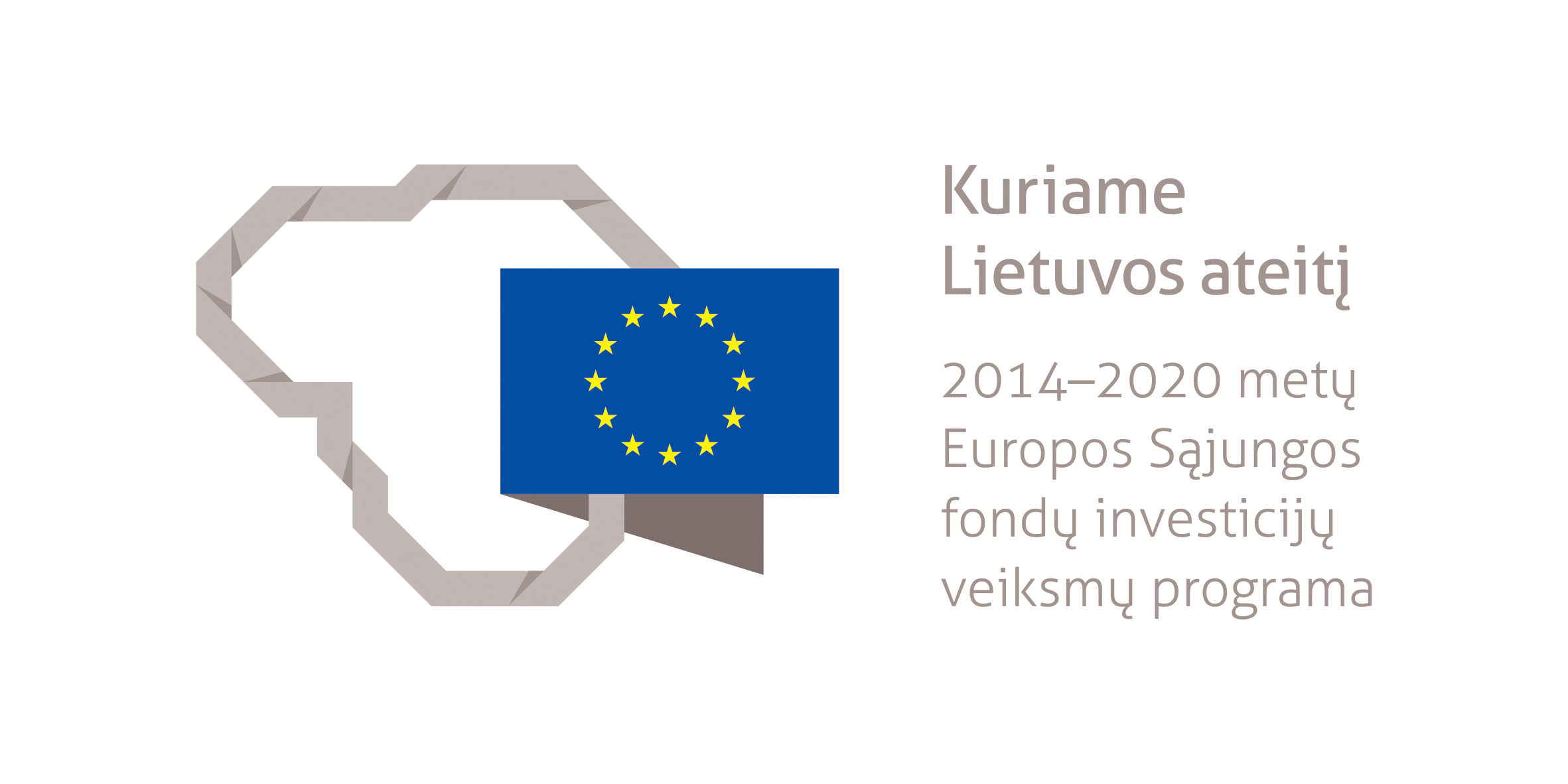 FINANSINIŲ PASLAUGŲ TEIKĖJO MODULINĖ PROFESINIO MOKYMO PROGRAMA______________________(Programos pavadinimas)Programos valstybinis kodas ir apimtis mokymosi kreditais:P42041201, P43041201 – programa, skirta pirminiam profesiniam mokymui, 90 mokymosi kreditųT43041202 – programa, skirta tęstiniam profesiniam mokymui, 70 mokymosi kreditųKvalifikacijos pavadinimas – finansinių paslaugų teikėjasKvalifikacijos lygis pagal Lietuvos kvalifikacijų sandarą (LTKS) – IVMinimalus reikalaujamas išsilavinimas kvalifikacijai įgyti:P42041201 – pagrindinis išsilavinimas ir mokymasis vidurinio ugdymo programojeP43041201, T43041202 – vidurinis išsilavinimasReikalavimai profesinei patirčiai (jei taikomi) ir stojančiajam (jei taikomi) – nėraPrograma parengta įgyvendinant Europos Sąjungos socialinio fondo ir Lietuvos Respublikos biudžeto lėšomis finansuojamą projektą „Kvalifikacijų formavimas ir modulinio profesinio mokymo sistemos kūrimas“ (projekto Nr. VP1-2.2-ŠMM-04-V-03-001).Programa atnaujinta įgyvendinant iš Europos Sąjungos struktūrinių fondų lėšų bendrai finansuojamą projektą „Lietuvos kvalifikacijų sistemos plėtra (I etapas)“ (projekto Nr. 09.4.1-ESFA-V-734-01-0001).1. PROGRAMOS APIBŪDINIMASProgramos paskirtis. Finansinių paslaugų teikėjo modulinė profesinio mokymo programa skirta kvalifikuotam finansinių paslaugų teikėjui parengti, kuris gebėtų savarankiškai aptarnauti klientus, atlikti finansines operacijas grynaisiais pinigais ir mokėjimų nurodymus pavedimu, atlikti bankines operacijas, parduoti kreditavimo produktus, parduoti taupymo ir (ar) draudimo produktus, tvarkyti pirminius apskaitos dokumentus, registruoti apskaitos duomenis ir pildyti apskaitos registrus. Būsimo darbo specifika. Asmuo, įgijęs finansinių paslaugų teikėjo kvalifikaciją, galės dirbti savivaldybių finansų tarnybose, bankuose, draudimo įstaigose, kredito unijose, verslo įmonėse ir kitose finansines paslaugas teikiančiose institucijose, valstybinėse mokesčių inspekcijose, biudžetinių, viešųjų ir privačiųjų įstaigų ir organizacijų buhalterijose.Darbo sąlygos: dirbama patalpoje, būdingas individualus ir komandinis darbas.Tipinės darbo priemonės: kompiuteris, telefonas, kopijavimo aparatas, skenavimo aparatas, daugiafunkcinis aparatas, pinigų tikrinimo ir skaičiavimo aparatas, duomenų apdorojimo ir biuro programinė įranga, kita biuro įranga.Finansinių paslaugų teikėjas savo veikloje vadovaujasi darbuotojų saugos ir sveikatos, ergonomikos, darbo higienos, priešgaisrinės saugos, elektrosaugos, aplinkosaugos reikalavimais.Darbuotojui svarbios šios asmeninės savybės: atsakingumas, pareigingumas. 2. PROGRAMOS PARAMETRAI* Šie moduliai vykdant tęstinį profesinį mokymą neįgyvendinami, o darbuotojų saugos ir sveikatos bei saugaus elgesio ekstremaliose situacijose mokymas integruojamas į kvalifikaciją sudarančioms kompetencijoms įgyti skirtus modulius.3. REKOMENDUOJAMA MODULIŲ SEKA* Šie moduliai vykdant tęstinį profesinį mokymą neįgyvendinami, o darbuotojų saugos ir sveikatos bei saugaus elgesio ekstremaliose situacijose mokymas integruojamas į kvalifikaciją sudarančioms kompetencijoms įgyti skirtus modulius.4. REKOMENDACIJOS DĖL PROFESINEI VEIKLAI REIKALINGŲ BENDRŲJŲ KOMPETENCIJŲ UGDYMO5. PROGRAMOS STRUKTŪRA, VYKDANT PIRMINĮ IR TĘSTINĮ PROFESINĮ MOKYMĄPastabosVykdant pirminį profesinį mokymą asmeniui turi būti sudaromos sąlygos mokytis pagal vidurinio ugdymo programą (jei taikoma).Vykdant tęstinį profesinį mokymą asmens ankstesnio mokymosi pasiekimai įskaitomi švietimo ir mokslo ministro nustatyta tvarka.Tęstinio profesinio mokymo programos modulius gali vesti mokytojai, įgiję andragogikos žinių ir turintys tai pagrindžiantį dokumentą arba turintys neformaliojo suaugusiųjų švietimo patirties.Saugaus elgesio ekstremaliose situacijose modulį vedantis mokytojas turi būti baigęs civilinės saugos mokymus pagal Priešgaisrinės apsaugos ir gelbėjimo departamento direktoriaus patvirtintą mokymo programą ir turėti tai pagrindžiantį dokumentą.Tęstinio profesinio mokymo programose darbuotojų saugos ir sveikatos mokymas integruojamas į kvalifikaciją sudarančioms kompetencijoms įgyti skirtus modulius. Darbuotojų saugos ir sveikatos mokoma pagal Mokinių, besimokančių pagal pagrindinio profesinio mokymo programas, darbuotojų saugos ir sveikatos programos aprašą, patvirtintą Lietuvos Respublikos švietimo ir mokslo ministro 2005 m. rugsėjo 28 d. įsakymu Nr. ISAK-1953 „Dėl Mokinių, besimokančių pagal pagrindinio profesinio mokymo programas, darbuotojų saugos ir sveikatos programos aprašo patvirtinimo“. Darbuotojų saugos ir sveikatos mokymą vedantis mokytojas turi būti baigęs darbuotojų saugos ir sveikatos mokymus ir turėti tai pagrindžiantį dokumentą.Tęstinio profesinio mokymo programose saugaus elgesio ekstremaliose situacijose mokymas integruojamas pagal poreikį į kvalifikaciją sudarančioms kompetencijoms įgyti skirtus modulius.6. PROGRAMOS MODULIŲ APRAŠAI6.1. ĮVADINIS MODULISModulio pavadinimas – „Įvadas į profesiją“6.2. KVALIFIKACIJĄ SUDARANČIOMS KOMPETENCIJOMS ĮGYTI SKIRTI MODULIAI6.2.1. Privalomieji moduliaiModulio pavadinimas – „Klientų aptarnavimas“Modulio pavadinimas – „Finansinių operacijų grynaisiais pinigais ir mokėjimų pavedimu atlikimas“Modulio pavadinimas – „Bankinių operacijų atlikimas“Modulio pavadinimas – „Kreditavimo produktų pardavimas“Modulio pavadinimas – „Taupymo ir (ar) draudimo produktų pardavimas“Modulio pavadinimas – „Buhalterinės apskaitos tvarkymas“6.3. PASIRENKAMIEJI MODULIAIModulio pavadinimas – „Asmeninių finansų valdymas“Modulio pavadinimas – „Investicinių produktų pardavimas“Modulio pavadinimas – „Mokesčių apskaičiavimas ir deklaravimas“6.4. BAIGIAMASIS MODULISModulio pavadinimas – „Įvadas į darbo rinką“Valstybinis kodasModulio pavadinimasLTKS lygisApimtis mokymosi kreditaisKompetencijosKompetencijų pasiekimą iliustruojantys mokymosi rezultataiĮvadinis modulis (iš viso 2 mokymosi kreditai)*Įvadinis modulis (iš viso 2 mokymosi kreditai)*Įvadinis modulis (iš viso 2 mokymosi kreditai)*Įvadinis modulis (iš viso 2 mokymosi kreditai)*Įvadinis modulis (iš viso 2 mokymosi kreditai)*Įvadinis modulis (iš viso 2 mokymosi kreditai)*4000006Įvadas į profesijąIV2Pažinti profesiją.Išmanyti finansinių paslaugų teikėjo profesiją ir jos teikiamas galimybes darbo rinkoje.Suprasti finansinių paslaugų teikėjo profesinę veiklą, veiklos procesus, funkcijas ir uždavinius.Demonstruoti jau turimus, neformaliuoju ir (arba) savaiminiu būdu įgytus finansinių paslaugų teikėjo kvalifikacijai būdingus gebėjimus.Bendrieji moduliai (iš viso 8 mokymosi kreditai)*Bendrieji moduliai (iš viso 8 mokymosi kreditai)*Bendrieji moduliai (iš viso 8 mokymosi kreditai)*Bendrieji moduliai (iš viso 8 mokymosi kreditai)*Bendrieji moduliai (iš viso 8 mokymosi kreditai)*Bendrieji moduliai (iš viso 8 mokymosi kreditai)*4102201Saugus elgesys ekstremaliose situacijoseIV1Saugiai elgtis ekstremaliose situacijose.Išmanyti ekstremalių situacijų tipus, galimus pavojus.Išmanyti saugaus elgesio ekstremaliose situacijose reikalavimus ir instrukcijas, garsinius civilinės saugos signalus.4102102Sąmoningas fizinio aktyvumo reguliavimasIV5Reguliuoti fizinį aktyvumą.Išmanyti fizinio aktyvumo formas.Demonstruoti asmeninį fizinį aktyvumą.Taikyti fizinio aktyvumo formas, atsižvelgiant į darbo specifiką.4102203Darbuotojų sauga ir sveikataIV2Tausoti sveikatą ir saugiai dirbti.Išmanyti darbuotojų saugos ir sveikatos reikalavimus, keliamus darbo vietai.Kvalifikaciją sudarančioms kompetencijoms įgyti skirti moduliai (iš viso 60 mokymosi kreditų)Kvalifikaciją sudarančioms kompetencijoms įgyti skirti moduliai (iš viso 60 mokymosi kreditų)Kvalifikaciją sudarančioms kompetencijoms įgyti skirti moduliai (iš viso 60 mokymosi kreditų)Kvalifikaciją sudarančioms kompetencijoms įgyti skirti moduliai (iš viso 60 mokymosi kreditų)Kvalifikaciją sudarančioms kompetencijoms įgyti skirti moduliai (iš viso 60 mokymosi kreditų)Kvalifikaciją sudarančioms kompetencijoms įgyti skirti moduliai (iš viso 60 mokymosi kreditų)Privalomieji (iš viso 60 mokymosi kreditų)Privalomieji (iš viso 60 mokymosi kreditų)Privalomieji (iš viso 60 mokymosi kreditų)Privalomieji (iš viso 60 mokymosi kreditų)Privalomieji (iš viso 60 mokymosi kreditų)Privalomieji (iš viso 60 mokymosi kreditų)404120002Klientų aptarnavimasIV10Teikti finansines paslaugas.Apibūdinti finansinių paslaugų rinkodarą.Paaiškinti klientų aptarnavimo etiką ir socialinę atsakomybę finansų sektoriuje.Išsiaiškinti kliento poreikius surandant tinkamą problemų sprendimą.Vykdyti klientų paiešką ir komunikaciją, naudojantis komunikacijos priemonėmis.Konsultuoti klientus apie suteiktų finansinių paslaugų ir sutarčių galimybes.Vykdyti sandorius pateikiant paslaugų alternatyvas.404120002Klientų aptarnavimasIV10Aptarnauti klientus, naudojantis informacinėmis komunikacinėmis technologijomis.Išmanyti dalykinę komunikaciją.Surasti klientams tinkamą informaciją finansinių paslaugų klausimais.Teikti finansines paslaugas, naudojantis informacinėmis technologijomis.Tvarkyti suteiktų finansinių paslaugų dokumentaciją pagal dokumentų rengimo taisykles.404120003Finansinių operacijų grynaisiais pinigais ir mokėjimų pavedimu atlikimasIV5Atlikti finansines operacijas grynaisiais pinigais.Paaiškinti banknotų, monetų autentiškumo ir tinkamumo apyvartai tikrinimo tvarką bei grynųjų pinigų tvarkymo reikalavimus.Patikrinti skirtingų šalių valiutos grynųjų pinigų tikrumą.Atlikti valiutos pirkimo ir (ar) pardavimo grynaisiais pinigais operacijas.Vykdyti nurodymus, priimant ir pervedant įmokamus grynuosius pinigus.Tvarkyti grynųjų pinigų sąskaitas.Vykdyti grynųjų pinigų inkasavimą ir perlaidas.404120003Finansinių operacijų grynaisiais pinigais ir mokėjimų pavedimu atlikimasIV5Atlikti kliento pateiktus mokėjimo nurodymus pavedimu.Apibūdinti mokėjimo nurodymų pagrindinius rekvizitus, jų paskirtį ir privalumus.Vykdyti vietinius ir tarptautinius mokėjimo pervedimus.404120004Bankinių operacijų atlikimasIV10Tvarkyti klientų banko sąskaitas.Paaiškinti banko sąskaitų atidarymo ir uždarymo tvarką ir reikalavimus.Konsultuoti klientus sąskaitos sutarties sąlygų klausimais.Tvarkyti banko sąskaitas.404120004Bankinių operacijų atlikimasIV10Išduoti klientams mokėjimo korteles.Paaiškinti mokėjimų kortelių išdavimo sąlygas ir uždarymo tvarką.Valdyti mokėjimo kortelių išdavimo procesą.Uždaryti mokėjimo kortelių sąskaitas.Konsultuoti mokėjimo kortelių klausimais.404120004Bankinių operacijų atlikimasIV10Sudaryti elektroninių paslaugų naudojimosi sutartį.Paaiškinti elektroninių paslaugų teikimo sąlygas ir tvarką.Pateikti identifikacijos priemones ir naudojimosi jomis principus.Parengti klientui elektroninių paslaugų sutartis.404120004Bankinių operacijų atlikimasIV10Konsultuoti klientus apie internetinės bankininkystės naudojimosi galimybes.Konsultuoti klientus apie finansinius produktus ir paslaugas internetinės bankininkystės platformoje.Paaiškinti klientui, kaip naudotis internetinės bankininkystės paslaugomis.404120005Kreditavimo produktų pardavimasIV15Konsultuoti klientus apie kreditavimo produktus.Apibūdinti pagrindinius kreditavimo produktus ir principus.Paaiškinti probleminių paskolų valdymo taisykles.Paaiškinti klientui paskolų išdavimo ir grąžinimo sąlygas.Paaiškinti klientui paskolų valdymo taisykles ir jų svarbą klientų finansinių įsipareigojimų vykdymo istorijai.404120005Kreditavimo produktų pardavimasIV15Sudaryti kreditavimo produktų sutartis.Paaiškinti palūkanų skaičiavimo metodus ir tvarkas.Nustatyti kliento mokumo galimybes.Apskaičiuoti kredito palūkanas.Parengti kredito grąžinimo planą.Sudaryti kliento kredito bylą.Užpildyti dokumentus, susijusius su kredito išdavimu.404120006Taupymo ir (ar) draudimo produktų pardavimasIV10Konsultuoti klientus taupymo klausimais.Apibūdinti taupymo produktus, būdus ir priemones.Apskaičiuoti indėlių palūkanas ir investicinę grąžą.Parinkti taupymo produktus pagal kliento poreikius.404120006Taupymo ir (ar) draudimo produktų pardavimasIV10Sudaryti taupymo produktų sutartis.Paaiškinti klientui taupymo produktų sutarčių vykdymo ir užtikrinimo sąlygas bei tvarką.Parengti klientui taupymo produktų sutartį.Paaiškinti klientui taupymo produktų sutarčių nutraukimo galimybes.404120006Taupymo ir (ar) draudimo produktų pardavimasIV10Konsultuoti klientus apie draudimo produktus.Apibūdinti draudimo produktus ir jiems prilygstančias alternatyvas.Parinkti draudimo produktus pagal kliento poreikius.Pateikti klientui individualius draudimo sprendimus.Paaiškinti klientui įmokų ir išmokų galimybes.404120006Taupymo ir (ar) draudimo produktų pardavimasIV10Sudaryti draudimo produktų sutartis.Paaiškinti draudimo produktų sutarčių rengimo tvarką ir keliamus reikalavimus.Parengti draudimo sutartį klientui.Paaiškinti klientui sutarčių sąlygų keitimo ir sutarties nutraukimo galimybes.404120007Buhalterinės apskaitos tvarkymasIV10Tvarkyti pirminius apskaitos dokumentus.Apibūdinti pagrindinius apskaitos reikalavimus ir principus.Fiksuoti finansinės būklės pasikeitimus apskaitoje.Parengti pirminius apskaitos dokumentus.Tvarkyti kasos operacijų apskaitos dokumentus.Tvarkyti banko operacijų apskaitos dokumentus.404120007Buhalterinės apskaitos tvarkymasIV10Registruoti apskaitos duomenis ir pildyti apskaitos registrus.Registruoti apskaitos duomenis, taikant apskaitos proceso nuoseklumą.Tvarkyti ilgalaikio turto, išperkamosios nuomos (lizingo), vekselių apskaitą ir atsiskaitomosios sąskaitos apskaitą.Apskaičiuoti darbo užmokestį.Apskaičiuoti bendrojo ir grynojo pelno rodiklį.Parengti finansinių ataskaitų rinkinį.Pasirenkamieji moduliai (iš viso 10 mokymosi kreditų)*Pasirenkamieji moduliai (iš viso 10 mokymosi kreditų)*Pasirenkamieji moduliai (iš viso 10 mokymosi kreditų)*Pasirenkamieji moduliai (iš viso 10 mokymosi kreditų)*Pasirenkamieji moduliai (iš viso 10 mokymosi kreditų)*Pasirenkamieji moduliai (iš viso 10 mokymosi kreditų)*404120008Asmeninių finansų valdymasIV5Konsultuoti klientus asmeninių finansų valdymo klausimais.Apibūdinti finansinio gyvenimo ciklo ir jo planavimo ypatumus.Paaiškinti asmeninių finansų valdymo svarbą.Analizuoti pinigų procesus ir jų paskirstymą.Nustatyti asmeninių finansų tikslus.404120008Asmeninių finansų valdymasIV5Parinkti asmeninių finansų valdymo strategijas ir metodus.Paaiškinti asmeninių finansų valdymo strategijas, principus, būdus ir metodus.Nustatyti šeimos ir asmens poreikius, vartojimo ypatumus, pagrindines namų ūkio veiklas ir alternatyvias galimybes.Palyginti pajamas ir išlaidas.404120008Asmeninių finansų valdymasIV5Konsultuoti namų ūkio biudžeto sudarymo klausimais.Paaiškinti Lietuvos ir ES mokesčių sitemas ir jų įtaką namų ūkio biudžetui.Apskaičiuoti mokesčius planuojant išlaidas.Nustatyti tinkamus turto finansavimo šaltinius.Parinkti tinkamas taupymo priemones.Nustatyti taupymo įtaką asmeninių finansų valdymui.Sudaryti namų ūkio biudžetą.404120008Asmeninių finansų valdymasIV5Įvertinti asmeninių finansų valdymo rizikas ir investavimo galimybes.Apibūdinti rizikų rūšis, finansinės rizikos valdymą, rizikos mažinimo būdus ir rizikos išskaidymo galimybes.Parinkti alternatyvias finansines priemones investicijoms.Parinkti tinkamą rizikos valdymo strategiją.404120009Investicinių produktų pardavimasIV5Konsultuoti klientus apie pirminę vertybinių popierių rinką.Apibūdinti investicinių produktų rinką.Apibūdinti pagrindines investavimo priemones.Apibūdinti vertybinių popierių rūšis, galiojimo trukmę.Nustatyti pagrindinius rizikos veiksnius, lemiančius investavimo procesą.Apskaičiuoti palūkanas ir jų naudą (galimus laikinus nuostolius) namų ūkio biudžetui.404120009Investicinių produktų pardavimasIV5Konsultuoti klientus apie investicinius produktus.Paaiškinti investavimo ir taupymo skirtumus, privalumus ir galimybes.Paaiškinti klientui investicijų ir pensijų fondo valdymo ypatumus.Konsultuoti klientus asmeninio investicinio portfelio sudarymo klausimais.404120009Investicinių produktų pardavimasIV5Sudaryti investicinių produktų pardavimo sutartį.Paaiškinti investicinių produktų pardavimo sutarties sudarymo sąlygas ir keliamus reikalavimus.Paaiškinti investinio produkto sutarties sąlygas.Sudaryti investicinio produkto sutartį.404110006Mokesčių apskaičiavimas ir deklaravimasIV5Apskaičiuoti verslo įmonių mokesčius.Apibūdinti mokesčių sistemą, apmokestinimo principus, funkcijas, tarifus.Apibūdinti nekilnojamojo turto, žemės apmokestinimo tvarką.Apskaičiuoti gyventojų pajamų mokestį (GPM), privalomojo sveikatos draudimo įmokas (PSD), Valstybinio socialinio draudimo įmokas (VSD), naudojantis įstatymine baze.Apskaičiuoti apmokestinamąjį pelną, pelno mokestį, pridėtinės vertės mokestį naudojantis įstatymine baze.404110006Mokesčių apskaičiavimas ir deklaravimasIV5Deklaruoti mokesčius.Apibūdinti elektroninę mokesčių deklaravimo sistemą.Sudaryti mokesčių deklaracijas pagal apskaitos registruose esančius duomenis.Sudaryti gyventojo gautų pajamų deklaracijas.Baigiamasis modulis (iš viso 10 mokymosi kreditų)Baigiamasis modulis (iš viso 10 mokymosi kreditų)Baigiamasis modulis (iš viso 10 mokymosi kreditų)Baigiamasis modulis (iš viso 10 mokymosi kreditų)Baigiamasis modulis (iš viso 10 mokymosi kreditų)Baigiamasis modulis (iš viso 10 mokymosi kreditų)4000002Įvadas į darbo rinkąIV10Formuoti darbinius įgūdžius realioje darbo vietoje.Įsivertinti ir realioje darbo vietoje demonstruoti įgytas kompetencijas.Susipažinti su būsimo darbo specifika ir adaptuotis realioje darbo vietoje.Įsivertinti asmenines integracijos į darbo rinką galimybes.Valstybinis kodasModulio pavadinimasLTKS lygisApimtis mokymosi kreditaisAsmens pasirengimo mokytis modulyje reikalavimai (jei taikoma)Įvadinis modulis (iš viso 2 mokymosi kreditai)*Įvadinis modulis (iš viso 2 mokymosi kreditai)*Įvadinis modulis (iš viso 2 mokymosi kreditai)*Įvadinis modulis (iš viso 2 mokymosi kreditai)*Įvadinis modulis (iš viso 2 mokymosi kreditai)*4000006Įvadas į profesijąIV2Netaikoma.Bendrieji moduliai (iš viso 8 mokymosi kreditai)*Bendrieji moduliai (iš viso 8 mokymosi kreditai)*Bendrieji moduliai (iš viso 8 mokymosi kreditai)*Bendrieji moduliai (iš viso 8 mokymosi kreditai)*Bendrieji moduliai (iš viso 8 mokymosi kreditai)*4102201Saugus elgesys ekstremaliose situacijoseIV1Netaikoma.4102102Sąmoningas fizinio aktyvumo reguliavimasIV5Netaikoma.4102203Darbuotojų sauga ir sveikataIV2Netaikoma.Kvalifikaciją sudarančioms kompetencijoms įgyti skirti moduliai (iš viso 60 mokymosi kreditų)Kvalifikaciją sudarančioms kompetencijoms įgyti skirti moduliai (iš viso 60 mokymosi kreditų)Kvalifikaciją sudarančioms kompetencijoms įgyti skirti moduliai (iš viso 60 mokymosi kreditų)Kvalifikaciją sudarančioms kompetencijoms įgyti skirti moduliai (iš viso 60 mokymosi kreditų)Kvalifikaciją sudarančioms kompetencijoms įgyti skirti moduliai (iš viso 60 mokymosi kreditų)Privalomieji (iš viso 60 mokymosi kreditų)Privalomieji (iš viso 60 mokymosi kreditų)Privalomieji (iš viso 60 mokymosi kreditų)Privalomieji (iš viso 60 mokymosi kreditų)Privalomieji (iš viso 60 mokymosi kreditų)404120002Klientų aptarnavimasIV10Netaikoma.404120003Finansinių operacijų grynaisiais pinigais ir mokėjimų pavedimu atlikimasIV5Baigtas šis modulis:Klientų aptarnavimas404120004Bankinių operacijų atlikimas IV10Baigti šie moduliai:Klientų aptarnavimasFinansinių operacijų grynaisiais pinigais ir mokėjimų pavedimu atlikimas404120005Kreditavimo produktų pardavimasIV15Baigtas šis modulis:Klientų aptarnavimas404120006Taupymo ir (ar) draudimo produktų pardavimasIV10Baigtas šis modulis:Klientų aptarnavimas 404120007Buhalterinės apskaitos tvarkymasIV10Netaikoma.Pasirenkamieji moduliai (iš viso 10 mokymosi kreditų)*Pasirenkamieji moduliai (iš viso 10 mokymosi kreditų)*Pasirenkamieji moduliai (iš viso 10 mokymosi kreditų)*Pasirenkamieji moduliai (iš viso 10 mokymosi kreditų)*Pasirenkamieji moduliai (iš viso 10 mokymosi kreditų)*404120008Asmeninių finansų valdymasIV5Baigti šie moduliai:Klientų aptarnavimasKreditavimo produktų pardavimasTaupymo ir (ar) draudimo produktų pardavimasBuhalterinės apskaitos tvarkymas404120009Investicinių produktų pardavimasIV5Baigti šie moduliai:Klientų aptarnavimasKreditavimo produktų pardavimasTaupymo ir (ar) draudimo produktų pardavimas 404110006Mokesčių apskaičiavimas ir deklaravimasIV5Baigtas šis modulis:Buhalterinės apskaitos tvarkymasBaigiamasis modulis (iš viso 10 mokymosi kreditų)Baigiamasis modulis (iš viso 10 mokymosi kreditų)Baigiamasis modulis (iš viso 10 mokymosi kreditų)Baigiamasis modulis (iš viso 10 mokymosi kreditų)Baigiamasis modulis (iš viso 10 mokymosi kreditų)4000002Įvadas į darbo rinkąIV10Baigti visi privalomieji finansinių paslaugų teikėjo kvalifikaciją sudarantys privalomieji moduliai.Bendrosios kompetencijosBendrųjų kompetencijų pasiekimą iliustruojantys mokymosi rezultataiRaštingumo kompetencijaRašyti gyvenimo aprašymą, motyvacinį laišką, prašymą, ataskaitą, elektroninį laišką.Bendrauti vartojant profesinę terminiją.Daugiakalbystės kompetencijaRašyti gyvenimo aprašymą, motyvacinį laišką, prašymą, elektroninį laišką užsienio kalba.Apibūdinti teikiamas paslaugas ir terminus užsienio kalba.Rengti dokumentus užsienio kalba.Matematinė kompetencija ir gamtos mokslų, technologijų ir inžinerijos kompetencijaApskaičiuoti palūkanų normas, darbo užmokestį, pelną, nuostolius, nusidėvėjimo normas, mokesčius, atlikti proporcinius skaičiavimus ir apskaičiuoti procentinę dalį, sudaryti algoritmus.Atlikti matematinius skaičiavimus.Naudotis kompiuterine ir specialia programine įranga, ryšio ir komunikacijos priemonėmis.Skaitmeninė kompetencijaAtlikti informacijos paiešką internete.Rinkti ir saugoti reikalingą darbui informaciją.Naudotis šiuolaikinėmis komunikacijos priemonėmis.Rengti paslaugų ir (arba) darbo pristatymą kompiuterinėmis programomis, naudoti vaizdų grafinio apdorojimo programą.Asmeninė, socialinė ir mokymosi mokytis kompetencijaĮsivertinti turimas žinias ir gebėjimus.Rasti informaciją apie tolesnio mokymosi galimybes, kvalifikacijos kėlimą.Taikyti turimas žinias ir gebėjimus dirbant individualiai ir kolektyve.Pilietiškumo kompetencijaBendrauti su įvairiais klientais.Valdyti savo psichologines būsenas, pojūčius ir savybes.Pagarbiai elgtis su klientu, bendradarbiais, artimaisiais.Gerbti save, kitus, savo šalį ir jos tradicijas.Verslumo kompetencijaRodyti iniciatyvą darbe, namie, kitoje aplinkoje.Padėti aplinkiniams, kada jiems reikia pagalbos.Dirbti savarankiškai, planuoti darbus pagal pavestas užduotis.Kultūrinio sąmoningumo ir raiškos kompetencijaPažinti įvairių šalies regionų tradicijas ir papročius.Pažinti įvairių šalių kultūrinius skirtumus.Kvalifikacija – finansinių paslaugų teikėjas, LTKS lygis IVKvalifikacija – finansinių paslaugų teikėjas, LTKS lygis IVProgramos, skirtos pirminiam profesiniam mokymui, struktūraProgramos, skirtos tęstiniam profesiniam mokymui, struktūraĮvadinis modulis (iš viso 2 mokymosi kreditai)Įvadas į profesiją, 2 mokymosi kreditai Įvadinis modulis (0 mokymosi kreditų)–Bendrieji moduliai (iš viso 8 mokymosi kreditai)Saugus elgesys ekstremaliose situacijose, 1 mokymosi kreditasSąmoningas fizinio aktyvumo reguliavimas, 5 mokymosi kreditaiDarbuotojų sauga ir sveikata, 2 mokymosi kreditaiBendrieji moduliai (0 mokymosi kreditų)–Kvalifikaciją sudarančioms kompetencijoms įgyti skirti moduliai (iš viso 60 mokymosi kreditų)Klientų aptarnavimas, 10 mokymosi kreditųFinansinių operacijų grynaisiais pinigais ir mokėjimų pavedimu atlikimas, 5 mokymosi kreditaiBankinių operacijų atlikimas, 10 mokymosi kreditųKreditavimo produktų pardavimas, 15 mokymosi kreditųTaupymo ir (ar) draudimo produktų pardavimas, 10 mokymosi kreditųBuhalterinės apskaitos tvarkymas, 10 mokymosi kreditųKvalifikaciją sudarančioms kompetencijoms įgyti skirti moduliai (iš viso 60  mokymosi kreditų)Klientų aptarnavimas, 10 mokymosi kreditųFinansinių operacijų grynaisiais pinigais ir mokėjimų pavedimu atlikimas, 5 mokymosi kreditaiBankinių operacijų atlikimas, 10 mokymosi kreditųKreditavimo produktų pardavimas, 15 mokymosi kreditųTaupymo ir (ar) draudimo produktų pardavimas, 10 mokymosi kreditųBuhalterinės apskaitos tvarkymas, 10 mokymosi kreditųPasirenkamieji moduliai (iš viso 10 mokymosi kreditų) Asmeninių finansų valdymas, 5 mokymosi kreditai Investicinių produktų pardavimas, 5 mokymosi kreditai Mokesčių apskaičiavimas ir deklaravimas, 5 mokymosi kreditaiPasirenkamieji moduliai (0 mokymosi kreditų)–Baigiamasis modulis (iš viso 10 mokymosi kreditų)Įvadas į darbo rinką, 10 mokymosi kreditųBaigiamasis modulis (iš viso 10 mokymosi kreditų)Įvadas į darbo rinką, 10 mokymosi kreditųValstybinis kodas40000064000006Modulio LTKS lygisIVIVApimtis mokymosi kreditais22KompetencijosMokymosi rezultataiRekomenduojamas turinys mokymosi rezultatams pasiekti1. Pažinti profesiją.1.1. Išmanyti finansinių paslaugų teikėjo profesiją ir jos teikiamas galimybes darbo rinkoje.Tema. Finansinių paslaugų teikėjo profesija, jos specifika ir galimybės darbo rinkojeFinansinių paslaugų teikėjo profesijos ypatumaiSavybės, reikalingos finansinių paslaugų teikėjo profesijaiFinansinių paslaugų teikėjo profesijos teikiamos galimybės įsidarbinti darbo rinkoje1. Pažinti profesiją.1.2. Suprasti finansinių paslaugų teikėjo profesinę veiklą, veiklos procesus, funkcijas ir uždavinius.Tema. Finansinių paslaugų teikėjo atliekami darbaiFinansinių paslaugų teikėjo veiklos procesai, funkcijos ir uždaviniaiFinansinių paslaugų teikėjui keliami reikalavimai1. Pažinti profesiją.1.3. Demonstruoti jau turimus, neformaliuoju ir (arba) savaiminiu būdu įgytus finansinių paslaugų teikėjo kvalifikacijai būdingus gebėjimus.Tema. Finansinių paslaugų teikėjo modulinė profesinio mokymo programaMokymo programos tikslai ir uždaviniai, mokymosi formos ir metodai, mokymosi pasiekimų vertinimo kriterijai ir formos (metodai)Tema. Turimų gebėjimų, įgytų savaiminiu ir (arba) neformaliuoju būdu, vertinimasŽinių, gebėjimų ir vertybinių nuostatų, reikalingų finansinių paslaugų teikėjo profesijai, diagnostinis vertinimasMokymosi pasiekimų vertinimo kriterijaiSiūlomas įvadinio modulio įvertinimas – įskaityta (neįskaityta).Siūlomas įvadinio modulio įvertinimas – įskaityta (neįskaityta).Reikalavimai mokymui skirtiems metodiniams ir materialiesiems ištekliamsMokymo(si) medžiaga:Finansinių paslaugų teikėjo modulinė profesinio mokymo programaVadovėliai, teisės aktai ir kita mokomoji medžiagaTestas turimiems gebėjimams vertintiMokymo(si) priemonės:Techninės priemonės mokymo(si) medžiagai iliustruoti, vizualizuoti, pristatytiDuomenų apdorojimo ir biuro programinė įranga, kita biuro įranga Mokymo(si) medžiaga:Finansinių paslaugų teikėjo modulinė profesinio mokymo programaVadovėliai, teisės aktai ir kita mokomoji medžiagaTestas turimiems gebėjimams vertintiMokymo(si) priemonės:Techninės priemonės mokymo(si) medžiagai iliustruoti, vizualizuoti, pristatytiDuomenų apdorojimo ir biuro programinė įranga, kita biuro įranga Reikalavimai teorinio ir praktinio mokymo vietaiKlasė ar kita mokymui(si) pritaikyta patalpa su techninėmis priemonėmis (kompiuteriu, vaizdo projektoriumi) mokymo(si) medžiagai pateikti.Klasė ar kita mokymui(si) pritaikyta patalpa su techninėmis priemonėmis (kompiuteriu, vaizdo projektoriumi) mokymo(si) medžiagai pateikti.Reikalavimai mokytojų dalykiniam pasirengimui (dalykinei kvalifikacijai)Modulį gali vesti mokytojas, turintis:1) Lietuvos Respublikos švietimo įstatyme ir Reikalavimų mokytojų kvalifikacijai apraše, patvirtintame Lietuvos Respublikos švietimo ir mokslo ministro 2014 m. rugpjūčio 29 d. įsakymu Nr. V-774 „Dėl Reikalavimų mokytojų kvalifikacijai aprašo patvirtinimo“, nustatytą išsilavinimą ir kvalifikaciją;2) finansinių paslaugų teikėjo ar lygiavertę kvalifikaciją arba ekonomikos ar finansų, ar apskaitos studijų krypties ar lygiavertį išsilavinimą arba ne mažesnę kaip 3 metų finansinių paslaugų teikėjo ar apskaitininko profesinės veiklos patirtį.Modulį gali vesti mokytojas, turintis:1) Lietuvos Respublikos švietimo įstatyme ir Reikalavimų mokytojų kvalifikacijai apraše, patvirtintame Lietuvos Respublikos švietimo ir mokslo ministro 2014 m. rugpjūčio 29 d. įsakymu Nr. V-774 „Dėl Reikalavimų mokytojų kvalifikacijai aprašo patvirtinimo“, nustatytą išsilavinimą ir kvalifikaciją;2) finansinių paslaugų teikėjo ar lygiavertę kvalifikaciją arba ekonomikos ar finansų, ar apskaitos studijų krypties ar lygiavertį išsilavinimą arba ne mažesnę kaip 3 metų finansinių paslaugų teikėjo ar apskaitininko profesinės veiklos patirtį.Valstybinis kodas404120002404120002Modulio LTKS lygisIVIVApimtis mokymosi kreditais1010Asmens pasirengimo mokytis modulyje reikalavimai (jei taikoma)NetaikomaNetaikomaKompetencijosMokymosi rezultataiRekomenduojamas turinys mokymosi rezultatams pasiekti1. Teikti finansines paslaugas.1.1. Apibūdinti finansinių paslaugų rinkodarą.Tema. Rinkodaros vietos ir jos suvokimo ypatumaiRinkodaros priemonių naudojimo prielaidos ir sąlygosDabartinė rinkodaros, kaip mokslo, reikšmėTema. Rinkodaros valdymo sistemos ypatumaiVerslo ir rinkodaros valdymo tarpusavio integracijaRinkodaros valdymo struktūraAplinka ir rinkaTema. Finansų rinka ir finansinių santykių erdvėFinansų rinkos problemosRinkos dalyviai ir jų galimybėsRinkos konjunktūra, jos tyrimas ir prognozėTema. Rinkodaros vertybės ir komunikacinė sistemaRyšiai ir verslo kultūraFinansinių paslaugų ir priemonių rėmimasFinansų organizacijų galimybės remti darnią plėtrą1. Teikti finansines paslaugas.1.2. Paaiškinti klientų aptarnavimo etiką ir socialinę atsakomybę finansų sektoriuje.Tema. Klientų aptarnavimo etikaProfesinės etikos samprataVerslo, finansų, bankininkystės etikos pagrindai ir principaiEtikos kodeksasKlientų aptarnavimo standartasBendravimas ir klientų aptarnavimasSantykių kūrimas ir vystymasVerbalinė ir neverbalinė kūno kalbaKlientų tipaiBendravimo su „sunkiais“ klientais valdymasPrieštaravimai ir jų įveikimasKonfliktų sprendimasTema. Verslo moralinė ir socialinė atsakomybėFinansų įstaigų socialinė atsakomybėKonfidencialios informacijos samprata1. Teikti finansines paslaugas.1.3. Išsiaiškinti kliento poreikius surandant tinkamą problemų sprendimą.Tema. Klientų poreikių nustatymasAsmeninis pardavimasKlausinėjimo technikos ir jų naudojimasDėmesingas klausymasisEmpatijaPoreikio aiškinimasis, nustatymas, analizavimasPasiūlymo pateikimas pagal kliento poreikiusTema. DerybosPasirengimasDalyvavimas Sprendimų priėmimas1. Teikti finansines paslaugas.1.4. Vykdyti klientų paiešką ir komunikaciją, naudojantis komunikacijos priemonėmis.Tema. Klientų aptarnavimas bendraujant netiesiogiaiBendravimas su klientais telefonu: klientų psichologija ir aptarnavimo dėsningumaiPozityvių ir teigiamų santykių su klientu formavimas bendraujant telefonuDarbuotojo neigiamų emocijų atpažinimas ir valdymas bendravimo telefonu proceseTeigiamo įspūdžio kūrimo telefonu priemonėsTinkamas atsiliepimas ir prisistatymas telefonuDalykinis bendravimas raštu ir jo stiliusAdministracinė kalba ir jos ypatumaiKalbos etiketas bendraujant raštuTema. Verslo laiškaiVerslo laiškų stiliusPardavimo laiškai (prisistatymas, aiškinimas, informavimas)Padėkos laiškai klientamsAtsakymai į klientų pretenzijasKitų tipų laiškaiTema. Naujosios technologijosNaujųjų technologijų etiketasSkaitmeninis įvaizdisSocialiniai tinklai1. Teikti finansines paslaugas.1.5. Konsultuoti klientus apie suteiktų finansinių paslaugų ir sutarčių galimybes.Tema. Klientų konsultavimas po paslaugos suteikimoKonsultavimo metodai ir technikosFinansinių paslaugų sutarčių ypatumaiTema. Ginčų nagrinėjimasVartotojų ir finansų rinkos dalyvių ginčų nagrinėjimas ne teismo tvarkaKlientų pretenzijų ir skundų nagrinėjimo tvarka1. Teikti finansines paslaugas.1.6. Vykdyti sandorius pateikiant paslaugų alternatyvas.Tema. Sandorių vykdymasFinansinių priemonių vykdymo kontrolėFinansinių priemonių alternatyvosRefinansavimasSutarčių terminai2. Aptarnauti klientus, naudojantis informacinėmis komunikacinėmis technologijomis.2.1. Išmanyti dalykinę komunikaciją.Tema. Dalykiniai pokalbiai ir derybos komunikacijų sistemojeDalykinė komunikacija. Dalykinis pokalbis. DerybosKomunikacijų įvairovė: sąvokos, procesai, modeliaiVerbalinė komunikacijaNeverbalinė komunikacijaKomunikacijos modelisEfektyvaus bendravimo rodikliai Grįžtamojo ryšio suteikimo technikosPaskatinimas ir pritarimasBendravimo trukdžiai, siunčiamos ir gaunamos informacijos efektyvumo padidinimo būdai ManipuliacijaDiskriminacijaTema. Pasiruošimas kalbai, pranešimuiPasiruošimo pranešimui ar kalbai sistemaPasiruošimo pokalbiui sistemaDalykinio pokalbio plano reikalingumasDalykinių susitikimų planavimo etapai ir pavyzdžiaiDalykinio pokalbio loginė struktūraDalykinio pokalbio turinio klaidos arba kodėl nepavyksta suprantamai pateikti informacijos Retorikos principai ir priemonės: aiškumo ir įtaigos elementaiAtsakymas į keblius ir provokuojamus klausimusPasiruošimas sudėtingoms situacijoms dalykiniuose pokalbiuose ir deryboseTema. Informacijos perdavimas ir priėmimasInformacijos mainų tikslaiInformacijos mainų pagrindaiKlausimų formulavimasKlausymas informacijos mainų procesePašnekovo, oponento kalbos ir neverbalinio elgesio analizė2. Aptarnauti klientus, naudojantis informacinėmis komunikacinėmis technologijomis.2.2. Surasti klientams tinkamą informaciją finansinių paslaugų klausimais.Tema. Informacijos paieškos rūšysRetrospektyvioji informacijos paieškaEinamoji paieškaPaieška pagal cituojamus dokumentusFaktografinė paieškaPeržiūraTema. Finansinių paslaugų klasifikavimasFinansinės paslaugos versluiFinansinės paslaugos privatiems asmenimsTema. Finansų sektorių duomenų bazėsBankaiKredito unijosVartojimo kredito davėjaiMokėjimo įstaigosTema. Finansų rinkų dalyviaiKredito ir mokėjimų rinkaDraudimo rinkaFinansinių priemonių rinka2. Aptarnauti klientus, naudojantis informacinėmis komunikacinėmis technologijomis.2.3. Teikti finansines paslaugas, naudojantis informacinėmis technologijomis.Tema. Informacinės komunikacinės technologijosFiksuoto ryšio telefonaiMobilieji telefonaiIšmanieji telefonaiTema. Biuro technikaSpausdintuvaiSkaitytuvaiFakso aparataiKopijavimo aparataiDaugiafunkciniai įrenginiaiMultimedijaTema. Programinė įrangaElektroninis paštasIšmaniosios programėlės2. Aptarnauti klientus, naudojantis informacinėmis komunikacinėmis technologijomis.2.4. Tvarkyti suteiktų finansinių paslaugų dokumentaciją pagal dokumentų rengimo taisykles.Tema. Dokumentų rengimasDokumentų ir teksto apdorojimo programinė įrangaDokumentų rengimo taisyklėsPateikčių rengimo programaDuomenų apdorojimo programaMokymosi pasiekimų vertinimo kriterijai Apibūdinta finansinių paslaugų rinkodara, paaiškinta klientų aptarnavimo etika ir socialinė atsakomybė finansų sektoriuje. Išsiaiškinti kliento poreikiai ir pasiūlytas tinkamas problemų sprendimas. Vykdyta klientų paieška, su jais komunikuota naudojantis komunikacijos priemonėmis. Konsultuoti klientai apie suteiktų finansinių paslaugų ir sutarčių galimybes. Vykdyti sandoriai pateikiant paslaugų alternatyvas. Apibūdinta dalykinė komunikacija. Surasta klientams tinkama informacija finansinių paslaugų klausimais. Teiktos finansinės paslaugos, naudojantis informacinėmis technologijomis. Sutvarkyta suteiktų finansinių paslaugų dokumentacija pagal dokumentų rengimo taisykles.Apibūdinta finansinių paslaugų rinkodara, paaiškinta klientų aptarnavimo etika ir socialinė atsakomybė finansų sektoriuje. Išsiaiškinti kliento poreikiai ir pasiūlytas tinkamas problemų sprendimas. Vykdyta klientų paieška, su jais komunikuota naudojantis komunikacijos priemonėmis. Konsultuoti klientai apie suteiktų finansinių paslaugų ir sutarčių galimybes. Vykdyti sandoriai pateikiant paslaugų alternatyvas. Apibūdinta dalykinė komunikacija. Surasta klientams tinkama informacija finansinių paslaugų klausimais. Teiktos finansinės paslaugos, naudojantis informacinėmis technologijomis. Sutvarkyta suteiktų finansinių paslaugų dokumentacija pagal dokumentų rengimo taisykles.Reikalavimai mokymui skirtiems metodiniams ir materialiesiems ištekliamsMokymo(si) medžiaga:Vadovėliai ir kita mokomoji medžiaga Lietuvos Respublikos finansų įstaigų įstatymasLietuvos Respublikos bankų įstatymasLietuvos Respublikos kredito unijų įstatymasLietuvos Respublikos indėlių ir įsipareigojimų investuotojams draudimo įstatymasLietuvos Respublikos centrinės kredito unijos įstatymasLietuvos Respublikos mokėjimų įstatymasLietuvos Respublikos mokėjimo įstaigų įstatymasLietuvos Respublikos vertybinių popierių įstatymasLietuvos Respublikos finansinių priemonių rinkų įstatymasLietuvos Respublikos kolektyvinio investavimo subjektų įstatymasLietuvos Respublikos informuotiesiems investuotojams skirtų kolektyvinio investavimo subjektų  įstatymasLietuvos Respublikos profesionaliesiems investuotojams skirtų kolektyvinio investavimo subjektų  įstatymasLietuvos Respublikos draudimo įstatymasLietuvos Respublikos valiutos keityklos operatorių įstatymasLietuvos Respublikos vartojimo kredito įstatymasLietuvos Respublikos atsiskaitymų baigtinumo mokėjimo ir vertybinių popierių atsiskaitymo sistemose įstatymasLietuvos Respublikos finansinio užtikrinimo susitarimų įstatymasTestas turimiems gebėjimams vertintiMokymo(si) priemonės:Techninės priemonės mokymo(si) medžiagai iliustruoti, vizualizuoti, pristatytiDuomenų apdorojimo ir biuro programinė įranga, kita biuro įranga Mokymo(si) medžiaga:Vadovėliai ir kita mokomoji medžiaga Lietuvos Respublikos finansų įstaigų įstatymasLietuvos Respublikos bankų įstatymasLietuvos Respublikos kredito unijų įstatymasLietuvos Respublikos indėlių ir įsipareigojimų investuotojams draudimo įstatymasLietuvos Respublikos centrinės kredito unijos įstatymasLietuvos Respublikos mokėjimų įstatymasLietuvos Respublikos mokėjimo įstaigų įstatymasLietuvos Respublikos vertybinių popierių įstatymasLietuvos Respublikos finansinių priemonių rinkų įstatymasLietuvos Respublikos kolektyvinio investavimo subjektų įstatymasLietuvos Respublikos informuotiesiems investuotojams skirtų kolektyvinio investavimo subjektų  įstatymasLietuvos Respublikos profesionaliesiems investuotojams skirtų kolektyvinio investavimo subjektų  įstatymasLietuvos Respublikos draudimo įstatymasLietuvos Respublikos valiutos keityklos operatorių įstatymasLietuvos Respublikos vartojimo kredito įstatymasLietuvos Respublikos atsiskaitymų baigtinumo mokėjimo ir vertybinių popierių atsiskaitymo sistemose įstatymasLietuvos Respublikos finansinio užtikrinimo susitarimų įstatymasTestas turimiems gebėjimams vertintiMokymo(si) priemonės:Techninės priemonės mokymo(si) medžiagai iliustruoti, vizualizuoti, pristatytiDuomenų apdorojimo ir biuro programinė įranga, kita biuro įranga Reikalavimai teorinio ir praktinio mokymo vietaiKlasė ar kita mokymui(si) pritaikyta patalpa su techninėmis priemonėmis (kompiuteriu, vaizdo projektoriumi, lenta) mokymo(si) medžiagai pateikti.Praktinio mokymo klasė (patalpa), aprūpinta kompiuteriais bei biuro technika.Klasė ar kita mokymui(si) pritaikyta patalpa su techninėmis priemonėmis (kompiuteriu, vaizdo projektoriumi, lenta) mokymo(si) medžiagai pateikti.Praktinio mokymo klasė (patalpa), aprūpinta kompiuteriais bei biuro technika.Reikalavimai mokytojų dalykiniam pasirengimui (dalykinei kvalifikacijai)Modulį gali vesti mokytojas, turintis:1) Lietuvos Respublikos švietimo įstatyme ir Reikalavimų mokytojų kvalifikacijai apraše, patvirtintame Lietuvos Respublikos švietimo ir mokslo ministro 2014 m. rugpjūčio 29 d. įsakymu Nr. V-774 „Dėl Reikalavimų mokytojų kvalifikacijai aprašo patvirtinimo“, nustatytą išsilavinimą ir kvalifikaciją;2) finansinių paslaugų teikėjo ar lygiavertę kvalifikaciją arba ekonomikos ar finansų, ar apskaitos studijų krypties ar lygiavertį išsilavinimą arba ne mažesnę kaip 3 metų finansinių paslaugų teikėjo ar apskaitininko profesinės veiklos patirtį.Modulį gali vesti mokytojas, turintis:1) Lietuvos Respublikos švietimo įstatyme ir Reikalavimų mokytojų kvalifikacijai apraše, patvirtintame Lietuvos Respublikos švietimo ir mokslo ministro 2014 m. rugpjūčio 29 d. įsakymu Nr. V-774 „Dėl Reikalavimų mokytojų kvalifikacijai aprašo patvirtinimo“, nustatytą išsilavinimą ir kvalifikaciją;2) finansinių paslaugų teikėjo ar lygiavertę kvalifikaciją arba ekonomikos ar finansų, ar apskaitos studijų krypties ar lygiavertį išsilavinimą arba ne mažesnę kaip 3 metų finansinių paslaugų teikėjo ar apskaitininko profesinės veiklos patirtį.Valstybinis kodas404120003404120003Modulio LTKS lygisIVIVApimtis mokymosi kreditais55Asmens pasirengimo mokytis modulyje reikalavimai (jei taikoma)Baigtas šis modulis:Klientų aptarnavimasBaigtas šis modulis:Klientų aptarnavimasKompetencijosMokymosi rezultataiRekomenduojamas turinys mokymosi rezultatams pasiekti1. Atlikti finansines operacijas grynaisiais pinigais.1.1. Paaiškinti banknotų, monetų autentiškumo ir tinkamumo apyvartai tikrinimo tvarką bei grynųjų pinigų tvarkymo reikalavimus.Tema. PinigaiPinigų istorinė raidaPagrindinės pinigų funkcijosPinigų paklausa ir pasiūlaPinigų vertėGrynųjų pinigų sistemaTema. Mokėjimo ir atsiskaitymo sistemosEurų banknotų išleidimo sąlygosTema. Eurų banknotų ir monetų įvedimasEurų banknotų gamybaEurų banknotų apsaugos nuo padirbinėjimo priemonėsLR pinigų mokumo požymių nustatymo ir susidėvėjusių bei sugadintų pinigų keitimo taisyklės1. Atlikti finansines operacijas grynaisiais pinigais.1.2. Patikrinti skirtingų šalių valiutos grynųjų pinigų tikrumą.Tema. Eurų banknotai ir monetosBanknotų apsaugos požymiaiBanknotų ir monetų atvaizdų naudojimasIšimti iš apyvartos pinigai ir jų keitimasSusidėvėję ir sugadinti pinigaiDarbas pinigų tikrinimo aparatais, tikrinant šiais metodais: ultravioletinių, magnetinių, banknotų dydžio, SPEC ir banknotų tankioTema. Užsienio valiutaĮvairių šalių valiutos tikrumo atpažinimo ir apsaugos požymiaiUžsienio valiutų santykiai, jų nustatymas ir taisyklėsValiutos keitimo taisyklės1. Atlikti finansines operacijas grynaisiais pinigais.1.3. Atlikti valiutos pirkimo ir (ar) pardavimo grynaisiais pinigais operacijas.Tema. Valiutos pirkimas ir pardavimasValiutos pirkimasValiutos pardavimasDuomenų fiksavimas informacinėje sistemojeValiutos kursasValiutos pirkimo ir pardavimo kursaiValiutos kurso pasikeitimai: revalvacija ir devalvacija  1. Atlikti finansines operacijas grynaisiais pinigais.1.4. Vykdyti nurodymus, priimant ir pervedant įmokamus grynuosius pinigus.Tema. Įmokų priėmimasĮmokų už komunalines paslaugas priėmimasKitų įmokų priėmimasDuomenų fiksavimas informacinėje sistemojeTema. Nurodymai pervesti grynuosius pinigusNurodymas pervesti įmokamus grynuosius pinigus banknotais į savo sąskaitąNurodymas pervesti grynuosius pinigus į kito kliento sąskaitą1. Atlikti finansines operacijas grynaisiais pinigais.1.5. Tvarkyti grynųjų pinigų sąskaitas.Tema. Grynųjų pinigų išmokėjimas ir įnešimasGrynųjų pinigų išmokėjimas iš fizinių (juridinių) asmenų banko sąskaitosPinigų priėmimo (kasos pajamų orderis) ir išmokėjimo kvitai (išlaidų orderis)Kiti mokėjimai kitomis valiutomisŪkio subjekto banko sąskaitoje esančių lėšų disponavimo taisyklėsGrynųjų pinigų išmokėjimo reikalavimaiGrynųjų pinigų laikymo taisyklėsTema. Pardavimo pajamų registravimasPinigų priėmimo ir pinigų išmokėjimo kvitų naudojimo, išrašymo taisyklėsPinigų priėmimo ir pinigų išmokėjimo kvitų apskaitos taisyklės1. Atlikti finansines operacijas grynaisiais pinigais.1.6. Vykdyti grynųjų pinigų inkasavimą ir perlaidas.Tema. InkasavimasPagrindiniai reikalavimai pinigų inkasavimo procesuiInkasavimo pirminiai apskaitos dokumentaiInkasavimo procesasInkasavimo dokumentų pildymasTema. Grynųjų pinigų perlaidosGrynųjų pinigų perlaidų rūšysGrynųjų pinigų perlaidos LietuvojeTarptautinės pinigų perlaidosPerlaidos siuntimas. Blanko pildymasPerlaidos gavimas. Blanko pildymasPinigų perlaidų paslaugų teikimo sąlygosMokėjimo paslaugų blanko pildymasReikalavimai grynųjų pinigų pervedimams, vykdant Pinigų plovimo ir teroristų finansavimo prevencijos įstatymo reikalavimus2. Atlikti kliento pateiktus mokėjimo nurodymus pavedimu.2.1. Apibūdinti mokėjimo nurodymų pagrindinius rekvizitus, jų paskirtį ir privalumus.Tema. Vietinis mokėjimo nurodymasPrivalomi mokėjimo atlikimo dokumento rekvizitaiPaprastas mokėjimo pervedimasSkubus mokėjimo pervedimasTema. Tarptautinis mokėjimo pervedimasTarptautinių mokėjimų atlikimo mechanizmas (bankai korespondentai, jų funkcijos)Paprastas tarptautinis mokėjimo pervedimasSkubus (labai skubus) tarptautinis mokėjimo pervedimasMokėjimo pervedimas į banko grupės bankusSWIFT kodaiTarptautinio mokėjimo pavedimo atšaukimasEuropinis mokėjimas (SEPA mokėjimo pavedimai)Mokėjimo pervedimas į Rusiją, Baltarusiją, Ukrainą2. Atlikti kliento pateiktus mokėjimo nurodymus pavedimu.2.2. Vykdyti vietinius ir tarptautinius mokėjimo pervedimus.Tema. Vietinio mokėjimo nurodymo pildymas ir vykdymasBlankų pildymasDuomenų fiksavimas informacinėje sistemojeTema. Tarptautinio mokėjimo nurodymo pildymas ir vykdymasBlankų pildymasDuomenų fiksavimas informacinėje sistemojeMokymosi pasiekimų vertinimo kriterijai Paaiškinta banknotų, monetų autentiškumo ir tinkamumo apyvartai tikrinimo tvarka bei grynųjų pinigų tvarkymo reikalavimai. Patikrintas skirtingų šalių valiutos grynųjų pinigų tikrumas. Atliktos valiutos pirkimo ir (ar) pardavimo grynaisiais pinigais operacijos. Įvykdyti nurodymai, priimant ir pervedant įmokamus grynuosius pinigus. Sutvarkytos grynųjų pinigų sąskaitos. Įvykdytas grynųjų pinigų inkasavimas ir atliktos perlaidos. Apibūdinti mokėjimo nurodymų pagrindiniai rekvizitai, jų paskirtis ir privalumai. Įykdyti vietiniai ir tarptautiniai mokėjimo pervedimai.Paaiškinta banknotų, monetų autentiškumo ir tinkamumo apyvartai tikrinimo tvarka bei grynųjų pinigų tvarkymo reikalavimai. Patikrintas skirtingų šalių valiutos grynųjų pinigų tikrumas. Atliktos valiutos pirkimo ir (ar) pardavimo grynaisiais pinigais operacijos. Įvykdyti nurodymai, priimant ir pervedant įmokamus grynuosius pinigus. Sutvarkytos grynųjų pinigų sąskaitos. Įvykdytas grynųjų pinigų inkasavimas ir atliktos perlaidos. Apibūdinti mokėjimo nurodymų pagrindiniai rekvizitai, jų paskirtis ir privalumai. Įykdyti vietiniai ir tarptautiniai mokėjimo pervedimai.Reikalavimai mokymui skirtiems metodiniams ir materialiesiems ištekliamsMokymo(si) medžiaga:Vadovėliai ir kita mokomoji medžiaga Lietuvos Respublikos finansų įstaigų įstatymasLietuvos Respublikos bankų įstatymasLietuvos Respublikos kredito unijų įstatymasLietuvos Respublikos indėlių ir įsipareigojimų investuotojams draudimo įstatymasLietuvos Respublikos centrinės kredito unijos įstatymasLietuvos Respublikos mokėjimų įstatymasLietuvos Respublikos mokėjimo įstaigų įstatymasLietuvos Respublikos vertybinių popierių įstatymasLietuvos Respublikos finansinių priemonių rinkų įstatymasLietuvos Respublikos kolektyvinio investavimo subjektų įstatymasLietuvos Respublikos informuotiesiems investuotojams skirtų kolektyvinio investavimo subjektų  įstatymasLietuvos Respublikos profesionaliesiems investuotojams skirtų kolektyvinio investavimo subjektų  įstatymasLietuvos Respublikos draudimo įstatymasLietuvos Respublikos valiutos keityklos operatorių įstatymasLietuvos Respublikos vartojimo kredito įstatymasLietuvos Respublikos atsiskaitymų baigtinumo mokėjimo ir vertybinių popierių atsiskaitymo sistemose įstatymasLietuvos Respublikos finansinio užtikrinimo susitarimų įstatymasTestas turimiems gebėjimams vertintiMokymo(si) priemonės:Techninės priemonės mokymo(si) medžiagai iliustruoti, vizualizuoti, pristatytiPinigų tikrinimo ir skaičiavimo aparatasDuomenų apdorojimo ir biuro programinė įranga, kita biuro įranga Mokymo(si) medžiaga:Vadovėliai ir kita mokomoji medžiaga Lietuvos Respublikos finansų įstaigų įstatymasLietuvos Respublikos bankų įstatymasLietuvos Respublikos kredito unijų įstatymasLietuvos Respublikos indėlių ir įsipareigojimų investuotojams draudimo įstatymasLietuvos Respublikos centrinės kredito unijos įstatymasLietuvos Respublikos mokėjimų įstatymasLietuvos Respublikos mokėjimo įstaigų įstatymasLietuvos Respublikos vertybinių popierių įstatymasLietuvos Respublikos finansinių priemonių rinkų įstatymasLietuvos Respublikos kolektyvinio investavimo subjektų įstatymasLietuvos Respublikos informuotiesiems investuotojams skirtų kolektyvinio investavimo subjektų  įstatymasLietuvos Respublikos profesionaliesiems investuotojams skirtų kolektyvinio investavimo subjektų  įstatymasLietuvos Respublikos draudimo įstatymasLietuvos Respublikos valiutos keityklos operatorių įstatymasLietuvos Respublikos vartojimo kredito įstatymasLietuvos Respublikos atsiskaitymų baigtinumo mokėjimo ir vertybinių popierių atsiskaitymo sistemose įstatymasLietuvos Respublikos finansinio užtikrinimo susitarimų įstatymasTestas turimiems gebėjimams vertintiMokymo(si) priemonės:Techninės priemonės mokymo(si) medžiagai iliustruoti, vizualizuoti, pristatytiPinigų tikrinimo ir skaičiavimo aparatasDuomenų apdorojimo ir biuro programinė įranga, kita biuro įranga Reikalavimai teorinio ir praktinio mokymo vietaiKlasė ar kita mokymui(si) pritaikyta patalpa su techninėmis priemonėmis (kompiuteriu, vaizdo projektoriumi, lenta) mokymo(si) medžiagai pateikti.Praktinio mokymo klasė (patalpa), aprūpinta kompiuteriais bei biuro technika.Klasė ar kita mokymui(si) pritaikyta patalpa su techninėmis priemonėmis (kompiuteriu, vaizdo projektoriumi, lenta) mokymo(si) medžiagai pateikti.Praktinio mokymo klasė (patalpa), aprūpinta kompiuteriais bei biuro technika.Reikalavimai mokytojų dalykiniam pasirengimui (dalykinei kvalifikacijai)Modulį gali vesti mokytojas, turintis:1) Lietuvos Respublikos švietimo įstatyme ir Reikalavimų mokytojų kvalifikacijai apraše, patvirtintame Lietuvos Respublikos švietimo ir mokslo ministro 2014 m. rugpjūčio 29 d. įsakymu Nr. V-774 „Dėl Reikalavimų mokytojų kvalifikacijai aprašo patvirtinimo“, nustatytą išsilavinimą ir kvalifikaciją;2) finansinių paslaugų teikėjo ar lygiavertę kvalifikaciją arba ekonomikos ar finansų, ar apskaitos studijų krypties ar lygiavertį išsilavinimą arba ne mažesnę kaip 3 metų finansinių paslaugų teikėjo ar apskaitininko profesinės veiklos patirtį.Modulį gali vesti mokytojas, turintis:1) Lietuvos Respublikos švietimo įstatyme ir Reikalavimų mokytojų kvalifikacijai apraše, patvirtintame Lietuvos Respublikos švietimo ir mokslo ministro 2014 m. rugpjūčio 29 d. įsakymu Nr. V-774 „Dėl Reikalavimų mokytojų kvalifikacijai aprašo patvirtinimo“, nustatytą išsilavinimą ir kvalifikaciją;2) finansinių paslaugų teikėjo ar lygiavertę kvalifikaciją arba ekonomikos ar finansų, ar apskaitos studijų krypties ar lygiavertį išsilavinimą arba ne mažesnę kaip 3 metų finansinių paslaugų teikėjo ar apskaitininko profesinės veiklos patirtį.Valstybinis kodas404120004404120004Modulio LTKS lygisIVIVApimtis mokymosi kreditais1010Asmens pasirengimo mokytis modulyje reikalavimai (jei taikoma)Baigti šie moduliai:Klientų aptarnavimasFinansinių operacijų grynaisiais pinigais ir mokėjimų pavedimu atlikimasBaigti šie moduliai:Klientų aptarnavimasFinansinių operacijų grynaisiais pinigais ir mokėjimų pavedimu atlikimasKompetencijosMokymosi rezultataiRekomenduojamas turinys mokymosi rezultatams pasiekti1. Tvarkyti klientų banko sąskaitas.1.1. Paaiškinti banko sąskaitų atidarymo ir uždarymo tvarką ir reikalavimus.Tema: Lietuvos Respublikos mokėjimų įstatymasĮstatymo paskirtisPagrindinės šio įstatymo sąvokosTema: Lietuvos Respublikos finansų įstaigų įstatymasĮstatymo paskirtisPagrindinės finansų įstaigų įstatymo sąvokosFinansinių paslaugų veiklos priežiūraTema: Lietuvos centrinio banko veiklaLietuvos banko finansų rinkų priežiūraLietuvos banko principaiLietuvos banko pozicijos ir gairės1. Tvarkyti klientų banko sąskaitas.1.2. Konsultuoti klientus sąskaitos sutarties sąlygų klausimais.Tema. Banko sąskaitaBanko sąskaitų rūšysSąskaitų disponavimasFizinių asmenų banko sąskaitų valdymo tvarkaBanko sąskaitų valdymas per trečiuosius asmenisKliento teisės ir pareigosPinigų plovimo prevencijos įstatymasBanko sąskaitos sutartis1. Tvarkyti klientų banko sąskaitas.1.3. Tvarkyti banko sąskaitas.Tema. Banko sąskaitos atidarymasSąskaitos atidarymas Lietuvos Respublikos piliečiuiSąskaitos atidarymas užsienio piliečiuiNepilnamečio sąskaitos atidarymo tvarkaSąskaitos atidarymas juridiniams asmenimsSąskaitos atidarymas internetinėje bankininkystėjeBanko sąskaitos programosBanko sąskaitos sutartis ir jos sudarymasTema. Banko sąskaitos uždarymasBanko sąskaitos sutarties nutraukimasBanko sąskaitos uždarymo tvarka ir taisyklėsBanko sąskaitos uždarymas internetinėje bankininkystėje2. Išduoti klientams mokėjimo korteles.2.1. Paaiškinti mokėjimų kortelių išdavimo sąlygas ir uždarymo tvarką.Tema. Mokėjimo paslaugų teikimasFinansų institucijų sąskaitų tvarkymo taisyklėsKortelių išdavimo ir naudojimo taisyklėsKortelių priėmimo ir sandorių apdorojimo sąlygos2. Išduoti klientams mokėjimo korteles.2.2. Valdyti mokėjimo kortelių išdavimo procesą.Tema. Mokėjimo kortelių išdavimasDebetinių mokėjimo kortelių prašymai (išdavimas, blokavimas, pakeitimas, atnaujinimas, atblokavimas, banko sąskaitos pakeitimas, susiejimas su mokėjimo kortele)Kreditinių mokėjimo kortelių prašymai (išdavimas, blokavimas, pakeitimas, atnaujinimas, atblokavimas)Debetinių ir kreditinių mokėjimo kortelių bendrųjų operacijų limitų, su sąskaita susietų mokėjimo kortelių skaičiaus, kortelės funkcionalumo pakeitimo tvarka2. Išduoti klientams mokėjimo korteles.2.3. Uždaryti mokėjimo kortelių sąskaitas.Tema. Mokėjimo kortelės uždarymasDebetinių mokėjimo kortelių uždarymasKreditinių kortelių uždarymas2. Išduoti klientams mokėjimo korteles.2.4. Konsultuoti mokėjimo kortelių klausimais.Tema. Mokėjimo kortelėsMokėjimo kortelių rūšysDebetinių mokėjimo kortelių išdavimo sąlygos ir jų galimybėsKreditinių mokėjimo kortelių išdavimo sąlygos ir jų galimybėsLėšų išgryninimas iš sąskaitos mokėjimo kortelėmisMokėjimo kortelių privalumai3. Sudaryti elektroninių paslaugų naudojimosi sutartį.3.1. Paaiškinti elektroninių paslaugų teikimo sąlygas ir tvarką.Tema. Elektroninės atpažinties ir elektroninių operacijų patikimumo užtikrinimo paslaugų įstatymas.Paslaugų politikos formavimas ir įgyvendinimasElektroninių paslaugų įgyvendinimo sprendimaiElektroninių sąskaitų teikimo ir apmokėjimo taisyklės 3. Sudaryti elektroninių paslaugų naudojimosi sutartį.3.2. Pateikti identifikacijos priemones ir naudojimosi jomis principus.Tema. Identifikacijos priemonėsAtpažinimo priemonių rūšysAtpažinimo priemonių išdavimo tvarkaMobilusis parašasPIN kodų generatoriusSmart-IDBanko išduotų atpažinimo priemonių pakeitimas, jas pametus ar sugadinusSaugus naudojimasis elektroninėmis paslaugomis3. Sudaryti elektroninių paslaugų naudojimosi sutartį.3.3. Parengti klientui elektroninių paslaugų sutartis.Tema. Elektroninė bankininkystėElektroninės bankininkystės rūšysInternetinė bankininkystėMobilioji bankininkystėTelefoninė bankininkystėTema. Elektroninės paslaugosKlientų aptarnavimo elektroniniai kanalaiProgramėlė išmaniesiems telefonams (APP)Tema. Elektroninių paslaugų sutartisElektroninių paslaugų sutarties sąlygosElektroninių paslaugų teikimo sutarties sudarymas, spausdinimas ir pasirašymasSutarties keitimas ir nutraukimasMobiliojo banko sutarties sudarymas, spausdinimas ir pasirašymas4. Konsultuoti klientus apie internetinės bankininkystės naudojimosi galimybes. 4.1. Konsultuoti klientus apie finansinius produktus ir paslaugas internetinės bankininkystės platformoje.Tema. Internetinės bankininkystės svetainėsInternetinės bankininkystės svetainių struktūraNaudojimosi internetinės bankininkystės svetainėmis galimybės4. Konsultuoti klientus apie internetinės bankininkystės naudojimosi galimybes. 4.2. Paaiškinti klientui, kaip naudotis internetinės bankininkystės paslaugomis.Tema. Internetinės bankininkystės paslaugosElektroninės paslaugos. VMI deklaravimas, Registrų centras, Viešosios elektroninės paslaugosElektroninė prekybaKasdienės paslaugosPaskolos, lizingas, kredito kortelėsPensija, taupymas ir investavimasDraudimasMokymosi pasiekimų vertinimo kriterijai Paaiškinta banko sąskaitų atidarymo ir uždarymo tvarka ir reikalavimai. Konsultuota sąskaitos sutarties sąlygų klausimais. Sutvarkytos banko sąskaitos. Paaiškintos mokėjimų kortelių išdavimo sąlygos ir uždarymo tvarka. Užsakytos mokėjimo kortelės ir išduotos klientui, laikantis nustatytų reikalavimų. Konsultuota mokėjimo kortelių klausimais. Uždarytos mokėjimo kortelių sąskaitos. Paaiškintos elektroninių paslaugų teikimo sąlygos ir tvarka. Pateiktos identifikacijos priemonės ir paaiškinti naudojimosi jomis principai. Parengta klientui elektroninių paslaugų sutartis. Konsultuoti klientai apie finansinius produktus ir paslaugas internetinės bankininkystės platformoje. Pademonstruota klientui, kaip naudotis internetinės bankininkystės paslaugomis.Paaiškinta banko sąskaitų atidarymo ir uždarymo tvarka ir reikalavimai. Konsultuota sąskaitos sutarties sąlygų klausimais. Sutvarkytos banko sąskaitos. Paaiškintos mokėjimų kortelių išdavimo sąlygos ir uždarymo tvarka. Užsakytos mokėjimo kortelės ir išduotos klientui, laikantis nustatytų reikalavimų. Konsultuota mokėjimo kortelių klausimais. Uždarytos mokėjimo kortelių sąskaitos. Paaiškintos elektroninių paslaugų teikimo sąlygos ir tvarka. Pateiktos identifikacijos priemonės ir paaiškinti naudojimosi jomis principai. Parengta klientui elektroninių paslaugų sutartis. Konsultuoti klientai apie finansinius produktus ir paslaugas internetinės bankininkystės platformoje. Pademonstruota klientui, kaip naudotis internetinės bankininkystės paslaugomis.Reikalavimai mokymui skirtiems metodiniams ir materialiesiems ištekliamsMokymo(si) medžiaga:Vadovėliai ir kita mokomoji medžiaga Lietuvos Respublikos finansų įstaigų įstatymasLietuvos Respublikos bankų įstatymasLietuvos Respublikos kredito unijų įstatymasLietuvos Respublikos indėlių ir įsipareigojimų investuotojams draudimo įstatymasLietuvos Respublikos centrinės kredito unijos įstatymasLietuvos Respublikos mokėjimų įstatymasLietuvos Respublikos mokėjimo įstaigų įstatymasLietuvos Respublikos vertybinių popierių įstatymasLietuvos Respublikos finansinių priemonių rinkų įstatymasLietuvos Respublikos kolektyvinio investavimo subjektų įstatymasLietuvos Respublikos informuotiesiems investuotojams skirtų kolektyvinio investavimo subjektų  įstatymasLietuvos Respublikos profesionaliesiems investuotojams skirtų kolektyvinio investavimo subjektų  įstatymasLietuvos Respublikos draudimo įstatymasLietuvos Respublikos valiutos keityklos operatorių įstatymasLietuvos Respublikos vartojimo kredito įstatymasLietuvos Respublikos atsiskaitymų baigtinumo mokėjimo ir vertybinių popierių atsiskaitymo sistemose įstatymasLietuvos Respublikos finansinio užtikrinimo susitarimų įstatymasTestas turimiems gebėjimams vertintiMokymo(si) priemonės:Techninės priemonės mokymo(si) medžiagai iliustruoti, vizualizuoti, pristatytiDuomenų apdorojimo ir biuro programinė įranga, kita biuro įrangaMokymo(si) medžiaga:Vadovėliai ir kita mokomoji medžiaga Lietuvos Respublikos finansų įstaigų įstatymasLietuvos Respublikos bankų įstatymasLietuvos Respublikos kredito unijų įstatymasLietuvos Respublikos indėlių ir įsipareigojimų investuotojams draudimo įstatymasLietuvos Respublikos centrinės kredito unijos įstatymasLietuvos Respublikos mokėjimų įstatymasLietuvos Respublikos mokėjimo įstaigų įstatymasLietuvos Respublikos vertybinių popierių įstatymasLietuvos Respublikos finansinių priemonių rinkų įstatymasLietuvos Respublikos kolektyvinio investavimo subjektų įstatymasLietuvos Respublikos informuotiesiems investuotojams skirtų kolektyvinio investavimo subjektų  įstatymasLietuvos Respublikos profesionaliesiems investuotojams skirtų kolektyvinio investavimo subjektų  įstatymasLietuvos Respublikos draudimo įstatymasLietuvos Respublikos valiutos keityklos operatorių įstatymasLietuvos Respublikos vartojimo kredito įstatymasLietuvos Respublikos atsiskaitymų baigtinumo mokėjimo ir vertybinių popierių atsiskaitymo sistemose įstatymasLietuvos Respublikos finansinio užtikrinimo susitarimų įstatymasTestas turimiems gebėjimams vertintiMokymo(si) priemonės:Techninės priemonės mokymo(si) medžiagai iliustruoti, vizualizuoti, pristatytiDuomenų apdorojimo ir biuro programinė įranga, kita biuro įrangaReikalavimai teorinio ir praktinio mokymo vietaiKlasė ar kita mokymui(si) pritaikyta patalpa su techninėmis priemonėmis (kompiuteriu, vaizdo projektoriumi, lenta) mokymo(si) medžiagai pateikti.Praktinio mokymo klasė (patalpa), aprūpinta kompiuteriais bei biuro technika.Klasė ar kita mokymui(si) pritaikyta patalpa su techninėmis priemonėmis (kompiuteriu, vaizdo projektoriumi, lenta) mokymo(si) medžiagai pateikti.Praktinio mokymo klasė (patalpa), aprūpinta kompiuteriais bei biuro technika.Reikalavimai mokytojų dalykiniam pasirengimui (dalykinei kvalifikacijai)Modulį gali vesti mokytojas, turintis:1) Lietuvos Respublikos švietimo įstatyme ir Reikalavimų mokytojų kvalifikacijai apraše, patvirtintame Lietuvos Respublikos švietimo ir mokslo ministro 2014 m. rugpjūčio 29 d. įsakymu Nr. V-774 „Dėl Reikalavimų mokytojų kvalifikacijai aprašo patvirtinimo“, nustatytą išsilavinimą ir kvalifikaciją;2) finansinių paslaugų teikėjo ar lygiavertę kvalifikaciją arba ekonomikos ar finansų, ar apskaitos studijų krypties ar lygiavertį išsilavinimą arba ne mažesnę kaip 3 metų finansinių paslaugų teikėjo ar apskaitininko profesinės veiklos patirtį.Modulį gali vesti mokytojas, turintis:1) Lietuvos Respublikos švietimo įstatyme ir Reikalavimų mokytojų kvalifikacijai apraše, patvirtintame Lietuvos Respublikos švietimo ir mokslo ministro 2014 m. rugpjūčio 29 d. įsakymu Nr. V-774 „Dėl Reikalavimų mokytojų kvalifikacijai aprašo patvirtinimo“, nustatytą išsilavinimą ir kvalifikaciją;2) finansinių paslaugų teikėjo ar lygiavertę kvalifikaciją arba ekonomikos ar finansų, ar apskaitos studijų krypties ar lygiavertį išsilavinimą arba ne mažesnę kaip 3 metų finansinių paslaugų teikėjo ar apskaitininko profesinės veiklos patirtį.Valstybinis kodas404120005404120005Modulio LTKS lygisIVIVApimtis mokymosi kreditais1515Asmens pasirengimo mokytis modulyje reikalavimai (jei taikoma)Baigtas šis modulis:Klientų aptarnavimasBaigtas šis modulis:Klientų aptarnavimasKompetencijosMokymosi rezultataiRekomenduojamas turinys mokymosi rezultatams pasiekti1. Konsultuoti klientus apie kreditavimo produktus.1.1. Apibūdinti pagrindinius kreditavimo produktus ir principus.Tema. KreditavimasPagrindiniai kreditavimo principaiKreditavimo produktaiPaskolų klasifikavimasKreditavimo principai1. Konsultuoti klientus apie kreditavimo produktus.1.2. Paaiškinti probleminių paskolų valdymo taisykles.Tema. Probleminės paskolosTrys probleminių paskolų kategorijosProbleminių paskolų nustatymasProbleminių paskolų reguliavimas1. Konsultuoti klientus apie kreditavimo produktus.1.3. Paaiškinti klientui paskolų išdavimo ir grąžinimo sąlygas.Tema. Paskolų išdavimo sąlygosPaskolų esmėPaskolų vertinimasKitos paskolų išdavimo sąlygos Paskolos paraiška Dokumentai, reikalingi paskolai gautiKredito suteikimo tvarka įmonėms, privalomi dokumentaiKredito suteikimo tvarka fiziniams asmenims, privalomi dokumentaiHipotekinės paskolos sutartisVartojimo paskolos sutartisLizingo sutartisTema. Paskolų grąžinimo sąlygosPaskolų grąžinimo užtikrinimo priemonėsPaskolų grąžinimo būdaiMokėjimų atidėjimaiPaskolos grąžinimo priemonės1. Konsultuoti klientus apie kreditavimo produktus.1.4. Paaiškinti klientui paskolų valdymo taisykles ir jų svarbą klientų finansinių įsipareigojimų vykdymo istorijai.Tema. Paskolų valdymasPaskolos sutarties salygų įvertinimasSąlygų keitimo galimybės Refinansavimas ir jo galimybėsKliento įsipareigojimų vykdymo įvertinimasĮsipareigojimų vykdymo istorijos įtaka ateičiai2. Sudaryti kreditavimo produktų sutartis.2.1. Paaiškinti palūkanų skaičiavimo metodus ir tvarkas.Tema. Palūkanų apskaičiavimo metodai ir tvarkosPaskolų skaičiuoklėsMaržos skaičiavimaiInvestavimo skaičiavimai su išskaičiuota investavimo suma 2. Sudaryti kreditavimo produktų sutartis.2.2. Nustatyti kliento mokumo galimybes.Tema. Kliento mokumasKliento mokumo nustatymasKliento mokumo ateitisKredito istorijaTema. Kredito rizikaKredito rizikos valdymas ir principaiSprendimo suteikti paskolą kriterijai2. Sudaryti kreditavimo produktų sutartis.2.3. Apskaičiuoti kredito palūkanas.Tema. Kredito palūkanų apskaičiavimasPaprastųjų palūkanų skaičiavimo metodaiSudėtinių palūkanų skaičiavimo metodaiTrumpalaikis ir ilgalaikis finansavimas2. Sudaryti kreditavimo produktų sutartis.2.4. Parengti kredito grąžinimo planą.Tema. Kredito grąžinimo plano sudarymasPaskolos grąžinimo grafikasKredito laikotarpio skaičiavimaiPaskolos grąžinimo problemosPaskolos gavėjo galimybės, finansinės perspektyvos ir ateities planai 2. Sudaryti kreditavimo produktų sutartis.2.5. Sudaryti kliento kredito bylą.Tema. Kredito bylaKredito bylos formavimasDokumentų, reikalingų kreditui išduoti užpildymasDokumentų segimas, kopijavimas ir siuntimas2. Sudaryti kreditavimo produktų sutartis.2.6. Užpildyti dokumentus, susijusius su kredito išdavimu.Tema. Kredito išdavimo dokumentaiKredito sutarties sudarymo tvarkosUžpildytų dokumentų patikrinimasMokymosi pasiekimų vertinimo kriterijai Apibūdinti pagrindiniai kreditavimo produktai ir principai. Pateiktos probleminių paskolų valdymo taisyklės. Paaiškintos klientui paskolų išdavimo ir grąžinimo sąlygos. Paaiškintos klientui paskolų valdymo taisyklės ir jų svarba klientų finansinių įsipareigojimų vykdymo istorijai. Paaiškintos palūkanų skaičiavimo metodai ir tvarkos. Nustatytos kliento mokumo galimybės. Apskaičiuotos kredito palūkanos. Parengtas kredito grąžinimo planas. Sudaryta kliento kredito byla. Užpildyti dokumentai, susiję su kredito išdavimu.Apibūdinti pagrindiniai kreditavimo produktai ir principai. Pateiktos probleminių paskolų valdymo taisyklės. Paaiškintos klientui paskolų išdavimo ir grąžinimo sąlygos. Paaiškintos klientui paskolų valdymo taisyklės ir jų svarba klientų finansinių įsipareigojimų vykdymo istorijai. Paaiškintos palūkanų skaičiavimo metodai ir tvarkos. Nustatytos kliento mokumo galimybės. Apskaičiuotos kredito palūkanos. Parengtas kredito grąžinimo planas. Sudaryta kliento kredito byla. Užpildyti dokumentai, susiję su kredito išdavimu.Reikalavimai mokymui skirtiems metodiniams ir materialiesiems ištekliamsMokymo(si) medžiaga:Vadovėliai ir kita mokomoji medžiaga Lietuvos Respublikos finansų įstaigų įstatymasLietuvos Respublikos bankų įstatymasLietuvos Respublikos kredito unijų įstatymasLietuvos Respublikos indėlių ir įsipareigojimų investuotojams draudimo įstatymasLietuvos Respublikos centrinės kredito unijos įstatymasLietuvos Respublikos mokėjimų įstatymasLietuvos Respublikos mokėjimo įstaigų įstatymasLietuvos Respublikos vertybinių popierių įstatymasLietuvos Respublikos finansinių priemonių rinkų įstatymasLietuvos Respublikos kolektyvinio investavimo subjektų įstatymasLietuvos Respublikos informuotiesiems investuotojams skirtų kolektyvinio investavimo subjektų  įstatymasLietuvos Respublikos profesionaliesiems investuotojams skirtų kolektyvinio investavimo subjektų  įstatymasLietuvos Respublikos draudimo įstatymasLietuvos Respublikos valiutos keityklos operatorių įstatymasLietuvos Respublikos vartojimo kredito įstatymasLietuvos Respublikos atsiskaitymų baigtinumo mokėjimo ir vertybinių popierių atsiskaitymo sistemose įstatymasLietuvos Respublikos finansinio užtikrinimo susitarimų įstatymasTestas turimiems gebėjimams vertintiMokymo(si) priemonės:Techninės priemonės mokymo(si) medžiagai iliustruoti, vizualizuoti, pristatytiDuomenų apdorojimo ir biuro programinė įranga, kita biuro įranga Mokymo(si) medžiaga:Vadovėliai ir kita mokomoji medžiaga Lietuvos Respublikos finansų įstaigų įstatymasLietuvos Respublikos bankų įstatymasLietuvos Respublikos kredito unijų įstatymasLietuvos Respublikos indėlių ir įsipareigojimų investuotojams draudimo įstatymasLietuvos Respublikos centrinės kredito unijos įstatymasLietuvos Respublikos mokėjimų įstatymasLietuvos Respublikos mokėjimo įstaigų įstatymasLietuvos Respublikos vertybinių popierių įstatymasLietuvos Respublikos finansinių priemonių rinkų įstatymasLietuvos Respublikos kolektyvinio investavimo subjektų įstatymasLietuvos Respublikos informuotiesiems investuotojams skirtų kolektyvinio investavimo subjektų  įstatymasLietuvos Respublikos profesionaliesiems investuotojams skirtų kolektyvinio investavimo subjektų  įstatymasLietuvos Respublikos draudimo įstatymasLietuvos Respublikos valiutos keityklos operatorių įstatymasLietuvos Respublikos vartojimo kredito įstatymasLietuvos Respublikos atsiskaitymų baigtinumo mokėjimo ir vertybinių popierių atsiskaitymo sistemose įstatymasLietuvos Respublikos finansinio užtikrinimo susitarimų įstatymasTestas turimiems gebėjimams vertintiMokymo(si) priemonės:Techninės priemonės mokymo(si) medžiagai iliustruoti, vizualizuoti, pristatytiDuomenų apdorojimo ir biuro programinė įranga, kita biuro įranga Reikalavimai teorinio ir praktinio mokymo vietaiKlasė ar kita mokymui(si) pritaikyta patalpa su techninėmis priemonėmis (kompiuteriu, vaizdo projektoriumi, lenta) mokymo(si) medžiagai pateikti.Praktinio mokymo klasė (patalpa), aprūpinta kompiuteriais bei biuro technika.Klasė ar kita mokymui(si) pritaikyta patalpa su techninėmis priemonėmis (kompiuteriu, vaizdo projektoriumi, lenta) mokymo(si) medžiagai pateikti.Praktinio mokymo klasė (patalpa), aprūpinta kompiuteriais bei biuro technika.Reikalavimai mokytojų dalykiniam pasirengimui (dalykinei kvalifikacijai)Modulį gali vesti mokytojas, turintis:1) Lietuvos Respublikos švietimo įstatyme ir Reikalavimų mokytojų kvalifikacijai apraše, patvirtintame Lietuvos Respublikos švietimo ir mokslo ministro 2014 m. rugpjūčio 29 d. įsakymu Nr. V-774 „Dėl Reikalavimų mokytojų kvalifikacijai aprašo patvirtinimo“, nustatytą išsilavinimą ir kvalifikaciją;2) finansinių paslaugų teikėjo ar lygiavertę kvalifikaciją arba ekonomikos ar finansų, ar apskaitos studijų krypties ar lygiavertį išsilavinimą arba ne mažesnę kaip 3 metų finansinių paslaugų teikėjo ar apskaitininko profesinės veiklos patirtį.Modulį gali vesti mokytojas, turintis:1) Lietuvos Respublikos švietimo įstatyme ir Reikalavimų mokytojų kvalifikacijai apraše, patvirtintame Lietuvos Respublikos švietimo ir mokslo ministro 2014 m. rugpjūčio 29 d. įsakymu Nr. V-774 „Dėl Reikalavimų mokytojų kvalifikacijai aprašo patvirtinimo“, nustatytą išsilavinimą ir kvalifikaciją;2) finansinių paslaugų teikėjo ar lygiavertę kvalifikaciją arba ekonomikos ar finansų, ar apskaitos studijų krypties ar lygiavertį išsilavinimą arba ne mažesnę kaip 3 metų finansinių paslaugų teikėjo ar apskaitininko profesinės veiklos patirtį.Valstybinis kodas404120006404120006Modulio LTKS lygisIVIVApimtis mokymosi kreditais1010Asmens pasirengimo mokytis modulyje reikalavimai (jei taikoma)Baigtas šis modulis:Klientų aptarnavimasBaigtas šis modulis:Klientų aptarnavimasKompetencijosMokymosi rezultataiRekomenduojamas turinys mokymosi rezultatams pasiekti1. Konsultuoti klientus taupymo klausimais.1.1. Apibūdinti taupymo produktus, būdus ir priemones.Tema. Taupymo produktai Taupymo produktų rinkos ir pasiūla Lietuvoje bei ESTaupymo produktų platformosTaupymo įgūdžių formavimasTaupymo paketaiTema. Taupymo būdai ir priemonėsTaupymo būdaiJų privalumai ir trūkumaiTaupymo būdo ir tikslų nustatymasKonkretaus taupymo varianto parinkimasĮpareigojimai investuotojamsTaupymo mobiliosios programėlės1. Konsultuoti klientus taupymo klausimais.1.2. Apskaičiuoti indėlių palūkanas ir investicinę grąžą.Tema. Indėlių palūkanosPalūkanų normaPalūkanų apskaičiavimas pagal indėlio tipąSkaičiuoklių naudojimas1. Konsultuoti klientus taupymo klausimais.1.3. Parinkti taupymo produktus pagal kliento poreikius.Tema. Taupymo produktų įtaka kliento finansamsTaupymo produktai finansų įstaigoseKlientų poreikių analizavimasTaupymo produktų palyginimas2. Sudaryti taupymo produktų sutartis.2.1. Paaiškinti klientui taupymo produktų sutarčių vykdymo ir užtikrinimo sąlygas bei tvarką.Tema. Taupymo produktų sutarčių sąlygos ir tvarkosTaupymo produktų reguliavimasTechniniai reguliavimo standartaiTaupymo produktų sutarčių vykdymo ir užtikrinimo sąlygos2. Sudaryti taupymo produktų sutartis.2.2. Parengti klientui taupymo produktų sutartį.Tema. Taupymo produktų sutartysTaupymo produktų sutartys, privalomi rekvizitaiTaupymo produktų sutarties paruošimas ir pasirašymas2. Sudaryti taupymo produktų sutartis.2.3. Paaiškinti klientui taupymo produktų sutarčių nutraukimo galimybes.Tema. Taupymo produktų sutarčių nutraukimasTaupymo produktų sutarčių nutraukimo sąlygos ir galimybėsTaupymo produktų sutarčių nutraukimo sąlygų išaiškinimas klientui3. Konsultuoti klientus apie draudimo produktus.3.1. Apibūdinti draudimo produktus ir jiems prilygstančias alternatyvas.Tema. Draudimo produktaiGyvybės draudimo produktai, siūlomi bankeGyvybės draudimo produktai, siūlomi draudimo bendrovėseNe gyvybės draudimo produktai bankeNe gyvybės draudimo produktai draudimo bendrovėseIndėlių draudimasTema. Pensijų sistemaTrijų pakopų pensijos sistemaAntrosios pakopos pensijų fondasTrečiosios pakopos pensijų fondai3. Konsultuoti klientus apie draudimo produktus.3.2. Parinkti draudimo produktus pagal kliento poreikius.Tema. Draudimo produktų ypatumaiDraudimo produktų rinkos Draudimo produktų platformosDraudimo produktų poreikis pagal kliento vykdomas veiklasDraudimo produktų privalumai ir trūkumaiĮmokų apskaičiavimasMokėjimo terminai ir mokėjimo sąlygos3. Konsultuoti klientus apie draudimo produktus.3.3. Pateikti klientui individualius draudimo sprendimus.Tema. Draudimo produkto pasiūlaPasiūlymo pateikimas pagal individualius kliento poreikiusDraudimo produktų palyginimas3. Konsultuoti klientus apie draudimo produktus.3.4. Paaiškinti klientui įmokų ir išmokų galimybes.Tema. Draudimo įmokosĮmokų mokėjimas antrosios pakopos pensijų fonduoseĮmokų mokėjimas trečiosios pakopos pensijų fonduoseDraudimo produktų įmokų mokėjimasInvesticinių gyvybės draudimų scenarijaus sudarymasGyvybės draudimo GPM lengvataTema. Draudimo išmokosAntrosios pakopos pensijų fondo išmokų išmokėjimasTrečiosios pakopos pensijų fondo išmokų išmokėjimasDraudimo produktų išmokų gavimo būdai4. Sudaryti draudimo produktų sutartis.4.1. Paaiškinti draudimo produktų sutarčių rengimo tvarką ir keliamus reikalavimus.Tema. Draudimo produktų sutarčių rengimo teisinis reglamentavimasDraudimo produktų sutarčių rengimo tvarkaDraudimo produktų sutarčių rengimo reikalavimai4. Sudaryti draudimo produktų sutartis.4.2. Parengti draudimo sutartį klientui.Tema. Draudimo sutarčių sudarymasGyvybės draudimo sutarties sudarymasNe gyvybės draudimo sutarties sudarymasDraudimo sutarties klientui pristatymas4. Sudaryti draudimo produktų sutartis.4.3. Paaiškinti klientui sutarčių sąlygų keitimo ir sutarties nutraukimo galimybes.Tema. Draudimo sąlygų pakeitimasDraudimo sutarties sąlygų keitimas sutarties galiojimo laikotarpiuDraudimo sutarties nutraukimasMokymosi pasiekimų vertinimo kriterijai Apibūdinti taupymo produktai, būdai ir priemonės. Apskaičiuotos indėlių palūkanos ir investicinė grąža. Pasiūlyti taupymo produktai pagal kliento poreikius. Paaiškintos klientui taupymo produktų sutarčių vykdymo ir užtikrinimo sąlygos bei tvarkos. Parengta klientui taupymo produktų sutartis. Paaiškintos klientui taupymo produktų sutarčių nutraukimo galimybės. Apibūdinti draudimo produktai ir jiems prilygstančios alternatyvos. Parinkti draudimo produktai pagal kliento poreikius. Pateikti klientui individualūs draudimo sprendimai. Paaiškintos klientui įmokų ir išmokų galimybės. Paaiškinta draudimo produktų sutarčių rengimo tvarka ir keliami reikalavimai. Parengta draudimo sutartis klientui. Paaiškintos klientui sutarčių sąlygų keitimo ir sutarties nutraukimo galimybės.Apibūdinti taupymo produktai, būdai ir priemonės. Apskaičiuotos indėlių palūkanos ir investicinė grąža. Pasiūlyti taupymo produktai pagal kliento poreikius. Paaiškintos klientui taupymo produktų sutarčių vykdymo ir užtikrinimo sąlygos bei tvarkos. Parengta klientui taupymo produktų sutartis. Paaiškintos klientui taupymo produktų sutarčių nutraukimo galimybės. Apibūdinti draudimo produktai ir jiems prilygstančios alternatyvos. Parinkti draudimo produktai pagal kliento poreikius. Pateikti klientui individualūs draudimo sprendimai. Paaiškintos klientui įmokų ir išmokų galimybės. Paaiškinta draudimo produktų sutarčių rengimo tvarka ir keliami reikalavimai. Parengta draudimo sutartis klientui. Paaiškintos klientui sutarčių sąlygų keitimo ir sutarties nutraukimo galimybės.Reikalavimai mokymui skirtiems metodiniams ir materialiesiems ištekliamsMokymo(si) medžiaga:Vadovėliai ir kita mokomoji medžiaga Lietuvos Respublikos finansų įstaigų įstatymasLietuvos Respublikos bankų įstatymasLietuvos Respublikos kredito unijų įstatymasLietuvos Respublikos indėlių ir įsipareigojimų investuotojams draudimo įstatymasLietuvos Respublikos centrinės kredito unijos įstatymasLietuvos Respublikos mokėjimų įstatymasLietuvos Respublikos mokėjimo įstaigų įstatymasLietuvos Respublikos vertybinių popierių įstatymasLietuvos Respublikos finansinių priemonių rinkų įstatymasLietuvos Respublikos kolektyvinio investavimo subjektų įstatymasLietuvos Respublikos informuotiesiems investuotojams skirtų kolektyvinio investavimo subjektų  įstatymasLietuvos Respublikos profesionaliesiems investuotojams skirtų kolektyvinio investavimo subjektų  įstatymasLietuvos Respublikos draudimo įstatymasLietuvos Respublikos valiutos keityklos operatorių įstatymasLietuvos Respublikos vartojimo kredito įstatymasLietuvos Respublikos atsiskaitymų baigtinumo mokėjimo ir vertybinių popierių atsiskaitymo sistemose įstatymasLietuvos Respublikos finansinio užtikrinimo susitarimų įstatymasTestas turimiems gebėjimams vertintiMokymo(si) priemonės:Techninės priemonės mokymo(si) medžiagai iliustruoti, vizualizuoti, pristatytiDuomenų apdorojimo ir biuro programinė įranga, kita biuro įrangaMokymo(si) medžiaga:Vadovėliai ir kita mokomoji medžiaga Lietuvos Respublikos finansų įstaigų įstatymasLietuvos Respublikos bankų įstatymasLietuvos Respublikos kredito unijų įstatymasLietuvos Respublikos indėlių ir įsipareigojimų investuotojams draudimo įstatymasLietuvos Respublikos centrinės kredito unijos įstatymasLietuvos Respublikos mokėjimų įstatymasLietuvos Respublikos mokėjimo įstaigų įstatymasLietuvos Respublikos vertybinių popierių įstatymasLietuvos Respublikos finansinių priemonių rinkų įstatymasLietuvos Respublikos kolektyvinio investavimo subjektų įstatymasLietuvos Respublikos informuotiesiems investuotojams skirtų kolektyvinio investavimo subjektų  įstatymasLietuvos Respublikos profesionaliesiems investuotojams skirtų kolektyvinio investavimo subjektų  įstatymasLietuvos Respublikos draudimo įstatymasLietuvos Respublikos valiutos keityklos operatorių įstatymasLietuvos Respublikos vartojimo kredito įstatymasLietuvos Respublikos atsiskaitymų baigtinumo mokėjimo ir vertybinių popierių atsiskaitymo sistemose įstatymasLietuvos Respublikos finansinio užtikrinimo susitarimų įstatymasTestas turimiems gebėjimams vertintiMokymo(si) priemonės:Techninės priemonės mokymo(si) medžiagai iliustruoti, vizualizuoti, pristatytiDuomenų apdorojimo ir biuro programinė įranga, kita biuro įrangaReikalavimai teorinio ir praktinio mokymo vietaiKlasė ar kita mokymui(si) pritaikyta patalpa su techninėmis priemonėmis (kompiuteriu, vaizdo projektoriumi, lenta) mokymo(si) medžiagai pateikti.Praktinio mokymo klasė (patalpa), aprūpinta kompiuteriais bei biuro technika.Klasė ar kita mokymui(si) pritaikyta patalpa su techninėmis priemonėmis (kompiuteriu, vaizdo projektoriumi, lenta) mokymo(si) medžiagai pateikti.Praktinio mokymo klasė (patalpa), aprūpinta kompiuteriais bei biuro technika.Reikalavimai mokytojų dalykiniam pasirengimui (dalykinei kvalifikacijai)Modulį gali vesti mokytojas, turintis:1) Lietuvos Respublikos švietimo įstatyme ir Reikalavimų mokytojų kvalifikacijai apraše, patvirtintame Lietuvos Respublikos švietimo ir mokslo ministro 2014 m. rugpjūčio 29 d. įsakymu Nr. V-774 „Dėl Reikalavimų mokytojų kvalifikacijai aprašo patvirtinimo“, nustatytą išsilavinimą ir kvalifikaciją;2) finansinių paslaugų teikėjo ar lygiavertę kvalifikaciją arba ekonomikos ar finansų, ar apskaitos studijų krypties ar lygiavertį išsilavinimą arba ne mažesnę kaip 3 metų finansinių paslaugų teikėjo ar apskaitininko profesinės veiklos patirtį.Modulį gali vesti mokytojas, turintis:1) Lietuvos Respublikos švietimo įstatyme ir Reikalavimų mokytojų kvalifikacijai apraše, patvirtintame Lietuvos Respublikos švietimo ir mokslo ministro 2014 m. rugpjūčio 29 d. įsakymu Nr. V-774 „Dėl Reikalavimų mokytojų kvalifikacijai aprašo patvirtinimo“, nustatytą išsilavinimą ir kvalifikaciją;2) finansinių paslaugų teikėjo ar lygiavertę kvalifikaciją arba ekonomikos ar finansų, ar apskaitos studijų krypties ar lygiavertį išsilavinimą arba ne mažesnę kaip 3 metų finansinių paslaugų teikėjo ar apskaitininko profesinės veiklos patirtį.Valstybinis kodas404120007404120007Modulio LTKS lygisIVIVApimtis mokymosi kreditais1010Asmens pasirengimo mokytis modulyje reikalavimai (jei taikoma)NetaikomaNetaikomaKompetencijosMokymosi rezultataiRekomenduojamas turinys mokymosi rezultatams pasiekti1. Tvarkyti pirminius apskaitos dokumentus.1.1. Apibūdinti pagrindinius apskaitos reikalavimus ir principus.Tema. Buhalterinės apskaitos charakteristikaBuhalterinės apskaitos esmė ir uždaviniaiBuhalterinės apskaitos rūšys ir taikomi mataiBendrieji apskaitos principai ir reikalavimai apskaitinei informacijaiBuhalterinės apskaitos reglamentavimas Lietuvos RespublikojeTema. Įmonės ekonominiai procesai ir jų atspindėjimas apskaitojeLietuvos Respublikos įmonių skirstymasTurto nuosavo kapitalo ir įsipareigojimų esmė apskaitojeŪkinių operacijų įtaka apskaitinei lygybei1. Tvarkyti pirminius apskaitos dokumentus.1.2. Fiksuoti finansinės būklės pasikeitimus apskaitoje.Tema. Finansinės būklės pasikeitimų fiksavimas apskaitojeDvejybinė ir paprastoji apskaitos sistemaBuhalterinės sąskaitos, jų struktūraSąskaitų korespondencijos taisyklėDvejybinio įrašo taikymas buhalterinės apskaitos sąskaitoseSintetinės bei analitinės sąskaitos ir subsąskaitosTema. Pavyzdinis sąskaitų planas ir jo taikymasSąskaitų plano esmė, struktūra ir lygių nustatymas sąskaitų planeSąskaitų plano ir finansinių ataskaitų ryšysPavyzdinis sąskaitų planas ir jo taikymas1. Tvarkyti pirminius apskaitos dokumentus.1.3. Parengti pirminius apskaitos dokumentus.Tema. Ūkinių operacijų įforminimas dokumentaisApskaitos dokumentų rūšys ir jų paskirtisApskaitos dokumentų rekvizitai ir jų juridinė galiaŪkinių operacijų įforminimas dokumentaisDokumentų tvarkymo ypatumai šiuolaikinėmis sąlygomis1. Tvarkyti pirminius apskaitos dokumentus.1.4. Tvarkyti kasos operacijų apskaitos dokumentus.Tema. Kasos operacijų apskaitaPinigų esmė, apskaitos uždaviniai ir politikaAtsiskaitymų formosPinigų apskaita kasoje, kelyje ir pinigų ekvivalentai bei įšaldytos lėšosKasininko veiksmai ir atsakomybėGrynųjų pinigų inventorizacijaTema. Pinigų apskaita EKAKasos knygos pildymo tvarkaKasos darbo organizavimo ir kasos operacijų atlikimo taisyklėsJuridinio asmens kasos operacijų apskaitymasPinigų priėmimas ir išmokėjimas, kasos dokumentų įforminimas1. Tvarkyti pirminius apskaitos dokumentus.1.5. Tvarkyti banko operacijų apskaitos dokumentus.Tema. Banko operacijų apskaitaBanko operacijų dokumentavimo išskirtiniai bruožaiPirminiai banko operacijų apskaitos dokumentaiPinigų apskaita atsiskaitomojoje sąskaitojeĮrašai apskaitos registruose2. Registruoti apskaitos duomenis ir pildyti apskaitos registrus.2.1. Registruoti apskaitos duomenis, taikant apskaitos proceso nuoseklumą.Tema. Apskaitos procesas ir jo nuoseklumasŪkinių operacijų fiksavimas pirminiuose apskaitos dokumentuoseŪkinių operacijų ir ūkinių įvykių pagrindimo apskaitos dokumentais kontrolėBuhalterinės apskaitos registrai, jų skirstymas ir pildymasApskaitos duomenų perkėlimas iš apskaitos žurnalų į Didžiąją knygąĮmonės veiklos rezultatų nustatymas apskaitoje ir apskaitos ciklo užbaigimas2. Registruoti apskaitos duomenis ir pildyti apskaitos registrus.2.2. Tvarkyti ilgalaikio turto, išperkamosios nuomos (lizingo), vekselių apskaitą ir atsiskaitomosios sąskaitos apskaitą.Tema. Ilgalaikio turto apskaitaIlgalaikio turto klasifikavimasIlgalaikio turto nusidėvėjimo (amortizacijos) skaičiavimas Ilgalaikio turto apskaitaTema. Finansinio turto ir įsipareigojimų apskaitaLizingo (finansinės nuomos) apskaitaPinigų ekvivalentų kaip likvidžios investicijos apskaitaPinigų įmonės kasoje ir atsiskaitomosiose sąskaitose apskaitaIšperkamosios nuomos įsipareigojimų apskaita2. Registruoti apskaitos duomenis ir pildyti apskaitos registrus.2.3. Apskaičiuoti darbo užmokestį.Tema. Teisės aktai, reglamentuojantys darbo apmokėjimąLietuvos Respublikos teisės aktai, reglamentuojantys darbo apmokėjimąDarbo apmokėjimo formos ir sistemosTema. Darbo užmokesčio ir su juo susijusių mokesčių apskaičiavimasDarbo apmokėjimo dokumentai ir darbo užmokesčio apskaičiavimas Vidutinio darbo užmokesčio apskaičiavimo tvarka ir taikymo atvejaiAtostogų suteikimas ir atostoginių apskaičiavimasLigos pašalpos apskaičiavimasKompensacija už nepanaudotas kasmetines atostogasTema. Mokesčiai, susiję su darbo santykiaisGyventojų pajamų mokestisSocialinio draudimo ir sveikatos draudimo mokestisIšskaitos iš darbo užmokesčio pagal vykdomuosius raštus. Kitos išskaitos2. Registruoti apskaitos duomenis ir pildyti apskaitos registrus.2.4. Apskaičiuoti bendrojo ir grynojo pelno rodiklį.Tema. Pajamų ir sąnaudų pripažinimo tvarkaPajamų ir sąnaudų pripažinimo tvarkaPardavimo pajamosPardavimų diskontaiParduotų prekių grąžinimai ir nukainojimaiIšlaidų pripažinimas sąnaudomisPardavimo savikainaAtsargų apskaitaPardavimo ir administracinės sąnaudosKitos veiklos, finansinės ir investicinės veiklos pajamos ir sąnaudosFinansinių rodiklių skaičiavimas2. Registruoti apskaitos duomenis ir pildyti apskaitos registrus.2.5. Parengti finansinių ataskaitų rinkinį.Tema. Finansinių ataskaitų esmė, reikšmė ir jai keliami reikalavimaiFinansinių ataskaitų esmė, informacijos reikšmė ir panaudojimasTeisės aktai reglamentuojantys finansinių ataskaitų parengimąFinansinių ataskaitų rinkinių sudėtis ir ataskaitų apibūdinimasTema. Finansinių ataskaitų rinkiniaiBendrųjų apskaitos principų taikymas sudarant finansines ataskaitasFinansinių ataskaitų elementaiPelno (nuostolių) ataskaita Balansas Nuosavo kapitalo pokyčių ataskaita Aiškinamasis raštasMokymosi pasiekimų vertinimo kriterijai Apibūdinti pagrindiniai apskaitos reikalavimai ir principai. Užregistruoti finansinės būklės pasikeitimai apskaitoje. Parengti pirminiai apskaitos dokumentai. Parengti kasos ir banko operacijų apskaitos dokumentai. Užregistruoti apskaitos duomenys, taikant apskaitos proceso nuoseklumą. Užregistruoti ilgalaikio turto, išperkamosios nuomos (lizingo), vekselių ir atsiskaitomosios sąskaitos apskaitos duomenys buhalterinėse sąskaitose,  naudojantis pirminiais apskaitos dokumentais. Apskaičiuotas darbo užmokestis. Apskaičiuotas bendrojo ir grynojo pelno rodiklis. Parengtas finansinių ataskaitų rinkinys.Apibūdinti pagrindiniai apskaitos reikalavimai ir principai. Užregistruoti finansinės būklės pasikeitimai apskaitoje. Parengti pirminiai apskaitos dokumentai. Parengti kasos ir banko operacijų apskaitos dokumentai. Užregistruoti apskaitos duomenys, taikant apskaitos proceso nuoseklumą. Užregistruoti ilgalaikio turto, išperkamosios nuomos (lizingo), vekselių ir atsiskaitomosios sąskaitos apskaitos duomenys buhalterinėse sąskaitose,  naudojantis pirminiais apskaitos dokumentais. Apskaičiuotas darbo užmokestis. Apskaičiuotas bendrojo ir grynojo pelno rodiklis. Parengtas finansinių ataskaitų rinkinys.Reikalavimai mokymui skirtiems metodiniams ir materialiesiems ištekliamsMokymo(si) medžiaga:Vadovėliai ir kita mokomoji medžiagaLietuvos Respublikos buhalterinės apskaitos įstatymasLietuvos Respublikos įmonių finansinės atskaitomybės įstatymasLietuvos Respublikos įmonių grupių konsoliduotosios finansinės atskaitomybės įstatymasLietuvos Respublikos darbo kodekso patvirtinimo, įsigaliojimo ir įgyvendinimo įstatymasLietuvos Respublikos mokesčių administravimo įstatymasLietuvos Respublikos gyventojų pajamų mokesčio įstatymasLietuvos Respublikos pelno mokesčio įstatymasLietuvos Respublikos pridėtinės vertės mokesčio įstatymasLietuvos Respublikos valstybinio socialinio draudimo įstatymasVerslo apskaitos standartai (VAS)Tarptautiniai apskaitos standartai (TAS)Testas turimiems gebėjimams vertintiMokymo(si) priemonės:Techninės priemonės mokymo(si) medžiagai iliustruoti, vizualizuoti, pristatytiDuomenų apdorojimo ir biuro programinė įranga, kita biuro įrangaKompiuteris ir kompiuterinės apskaitos programosApskaitos e-dokumentų blankaiMokymo(si) medžiaga:Vadovėliai ir kita mokomoji medžiagaLietuvos Respublikos buhalterinės apskaitos įstatymasLietuvos Respublikos įmonių finansinės atskaitomybės įstatymasLietuvos Respublikos įmonių grupių konsoliduotosios finansinės atskaitomybės įstatymasLietuvos Respublikos darbo kodekso patvirtinimo, įsigaliojimo ir įgyvendinimo įstatymasLietuvos Respublikos mokesčių administravimo įstatymasLietuvos Respublikos gyventojų pajamų mokesčio įstatymasLietuvos Respublikos pelno mokesčio įstatymasLietuvos Respublikos pridėtinės vertės mokesčio įstatymasLietuvos Respublikos valstybinio socialinio draudimo įstatymasVerslo apskaitos standartai (VAS)Tarptautiniai apskaitos standartai (TAS)Testas turimiems gebėjimams vertintiMokymo(si) priemonės:Techninės priemonės mokymo(si) medžiagai iliustruoti, vizualizuoti, pristatytiDuomenų apdorojimo ir biuro programinė įranga, kita biuro įrangaKompiuteris ir kompiuterinės apskaitos programosApskaitos e-dokumentų blankaiReikalavimai teorinio ir praktinio mokymo vietaiKlasė ar kita mokymui(si) pritaikyta patalpa su techninėmis priemonėmis (kompiuteriu, vaizdo projektoriumi, lenta) mokymo(si) medžiagai pateikti.Praktinio mokymo klasė (patalpa), aprūpinta kompiuteriais ir kompiuterinėmis apskaitos programomis bei biuro technika.Klasė ar kita mokymui(si) pritaikyta patalpa su techninėmis priemonėmis (kompiuteriu, vaizdo projektoriumi, lenta) mokymo(si) medžiagai pateikti.Praktinio mokymo klasė (patalpa), aprūpinta kompiuteriais ir kompiuterinėmis apskaitos programomis bei biuro technika.Reikalavimai mokytojų dalykiniam pasirengimui (dalykinei kvalifikacijai)Modulį gali vesti mokytojas, turintis:1) Lietuvos Respublikos švietimo įstatyme ir Reikalavimų mokytojų kvalifikacijai apraše, patvirtintame Lietuvos Respublikos švietimo ir mokslo ministro 2014 m. rugpjūčio 29 d. įsakymu Nr. V-774 „Dėl Reikalavimų mokytojų kvalifikacijai aprašo patvirtinimo“, nustatytą išsilavinimą ir kvalifikaciją;2) apskaitininko ar lygiavertę kvalifikaciją arba ekonomikos ar finansų, ar apskaitos studijų krypties, ar lygiavertį išsilavinimą arba ne mažesnę kaip 3 metų apskaitininko ar finansinių paslaugų teikėjo profesinės veiklos patirtį.Modulį gali vesti mokytojas, turintis:1) Lietuvos Respublikos švietimo įstatyme ir Reikalavimų mokytojų kvalifikacijai apraše, patvirtintame Lietuvos Respublikos švietimo ir mokslo ministro 2014 m. rugpjūčio 29 d. įsakymu Nr. V-774 „Dėl Reikalavimų mokytojų kvalifikacijai aprašo patvirtinimo“, nustatytą išsilavinimą ir kvalifikaciją;2) apskaitininko ar lygiavertę kvalifikaciją arba ekonomikos ar finansų, ar apskaitos studijų krypties, ar lygiavertį išsilavinimą arba ne mažesnę kaip 3 metų apskaitininko ar finansinių paslaugų teikėjo profesinės veiklos patirtį.Valstybinis kodas404120008404120008Modulio LTKS lygisIVIVApimtis mokymosi kreditais55Asmens pasirengimo mokytis modulyje reikalavimai (jei taikoma)Baigti šie moduliai: Klientų aptarnavimasKreditavimo produktų pardavimasTaupymo ir (ar) draudimo produktų pardavimasBuhalterinės apskaitos tvarkymasBaigti šie moduliai: Klientų aptarnavimasKreditavimo produktų pardavimasTaupymo ir (ar) draudimo produktų pardavimasBuhalterinės apskaitos tvarkymasKompetencijosMokymosi rezultataiRekomenduojamas turinys mokymosi rezultatams pasiekti1. Konsultuoti klientus asmeninių finansų valdymo klausimais.1.1. Apibūdinti finansinio gyvenimo ciklo ir jo planavimo ypatumus.Tema. Finansinis gyvenimo ciklas ir jo planavimasGyvenimo ciklo hipotezėGyvenimo ciklai1. Konsultuoti klientus asmeninių finansų valdymo klausimais.1.2. Paaiškinti asmeninių finansų valdymo svarbą.Tema. Asmeninių finansų valdymo svarbaAsmeninių finansų samprataAsmeninių valdymo samprataAsmeninių finansų valdymo subjektaiAsmeninių finansų valdymo objektai1. Konsultuoti klientus asmeninių finansų valdymo klausimais.1.3. Analizuoti pinigų procesus ir jų paskirstymą.Tema. Kasdieniniai piniginiai atsiskaitymai ir jų tvarkymasTrumpalaikių ir ilgalaikių finansinių planų sudarymas ir jų įgyvendinimasApsidraudimas nuo galimų neplanuotų išlaidų ar nuostoliųRacionalus turimo ar sukaupto finansinio turto paskirstymas1. Konsultuoti klientus asmeninių finansų valdymo klausimais.1.4. Nustatyti asmeninių finansų tikslus.Tema. Asmeninių finansų tikslaiKonkretus ir išmatuojamas tikslasŽmogaus finansiniai siekiaiŠeimos finansiniai siekiaiTeisingas finansinio tikslo formulavimas2. Parinkti asmeninių finansų valdymo strategijas ir metodus.2.1. Paaiškinti asmeninių finansų valdymo strategijas, principus, būdus ir metodus.Tema. Asmeninių finansų planavimas, valdymo strategijos ir principaiFinansų planavimasPožiūris į planavimąAsmeninių finansų valdymo strategijosAsmeninių finansų valdymo principaiSėkmės kūrimas2. Parinkti asmeninių finansų valdymo strategijas ir metodus.2.2. Nustatyti šeimos ir asmens poreikius, vartojimo ypatumus, pagrindines namų ūkio veiklas ir alternatyvias galimybes.Tema. Šeimos ir asmens poreikiai ir vartojimasPoreikių samprata ir klasifikacijaNamų ūkio veiklos poreikių motyvaiPoreikių plėtotėVartojimasTema. Namų ūkio veiklaNamų ūkio veiklos turinys ir sritysNamų ūkio produkcija ir efektyvumasNamų ūkio ištekliaiDarbas namų ūkyjeVadovavimas namų ūkiui2. Parinkti asmeninių finansų valdymo strategijas ir metodus.2.3. Palyginti pajamas ir išlaidas.Tema. Pajamų ir išlaidų valdymasIšlaidų rūšysIšlaidų valdymasPajamų rūšysPajamų valdymasPinigų srauto ataskaita3. Konsultuoti namų ūkio biudžeto sudarymo klausimais.3.1. Paaiškinti Lietuvos ir ES mokesčių sitemas ir jų įtaką namų ūkio biudžetui.Tema. Lietuvos ir ES mokesčių sistemaLietuvoje taikomų mokesčių dinamikaPagrindinių mokesčių įtaka asmeninių finansų rodikliamsMokestinės naštos nustatymasLietuvos ir ES mokesčių palyginimas ir sugretinimas3. Konsultuoti namų ūkio biudžeto sudarymo klausimais.3.2. Apskaičiuoti mokesčius planuojant išlaidas.Tema. Mokesčiai ir mokesčių planavimasGyventojų pajamų mokestis (GPM)Privalomojo sveikatos draudimo įmokos (PSD)Socialinio draudimo įmokos (SODRA)Pridėtinės vertės mokestis (PVM)Turto mokesčiai3. Konsultuoti namų ūkio biudžeto sudarymo klausimais.3.3. Nustatyti tinkamus turto finansavimo šaltinius.Tema. Įsipareigojimų valdymas, turto finansavimo šaltiniaiPaskolų gavėjų finansinės būklės vertinimasPaskolų grąžinimo užtikrinimo priemonėsKitos paskolų išdavimo sąlygosPaskolinių produktų rūšys ir naudojimo ypatumai3. Konsultuoti namų ūkio biudžeto sudarymo klausimais.3.4. Parinkti tinkamas taupymo priemones.Tema. Taupymo priemonių konstitucingumo kriterijai ir jų specifikaKonstituciškai pateisinamas pagrindasTaupymo priemonių būtinumasTaupymo priemonių laikinumasTaupymo priemonių proporcingumasSocialinis solidarumas ir nediskriminavimasĮstatymų leidėjo diskrecijos ribosPraradimų kompensavimo pareiga3. Konsultuoti namų ūkio biudžeto sudarymo klausimais.3.5. Nustatyti taupymo įtaką asmeninių finansų valdymui.Tema. Taupymas ir taupymo produktai, įtaka asmeniniams finansamsTaupymo planaiTaupymo produktai 3. Konsultuoti namų ūkio biudžeto sudarymo klausimais.3.6. Sudaryti namų ūkio biudžetą.Tema. Namų ūkio biudžetas ir jo tvarkymasBiudžeto sudarymasFinansinės ataskaitosBiudžeto analizėAsmeniniai finansiniai rodikliai4. Įvertinti asmeninių finansų valdymo rizikas ir investavimo galimybes.4.1. Apibūdinti rizikų rūšis, finansinės rizikos valdymą, rizikos mažinimo būdus ir rizikos išskaidymo galimybes.Tema. Finansinės rizikos rūšys Kredito rizikaLikvidumo rizikaPalūkanų normos rizikaValiutos kurso rizikaRinkos rizikaOperacinė rizikaTema. Finansinių rizikų valdymasRizikos mažinimo būdaiRizikos išskaidymas4. Įvertinti asmeninių finansų valdymo rizikas ir investavimo galimybes.4.2. Parinkti alternatyvias finansines priemones investicijoms.Tema. Finansinės priemonės ir alternatyvios investicijosAsmeninių investicijų klasifikavimasFinansinės investicinės priemonės: jų rūšys ir susijusi rizikaAlternatyvios investicinės priemonės: jų rūšys ir susijusi rizikaInvesticinių priemonių kainų skaičiavimas4. Įvertinti asmeninių finansų valdymo rizikas ir investavimo galimybes.4.3. Parinkti tinkamą rizikos valdymo strategiją.Tema. Strateginiai ir operaciniai sprendimaiStrateginio proceso loginė grandinėStrateginio planavimo ir strateginio valdymo ryšysPlanavimas ir kontrolėPrognozavimasTema. Skirtingų rizikos rūšių identifikavimo problemos ir jų tarpusavio sąveikaBankų patikimumas ir rizikos struktūra bei valdymasPagrindinės finansinės rizikos vertinimo priemonėsMokymosi pasiekimų vertinimo kriterijaiApibūdinti finansinio gyvenimo ciklo ir jo planavimo ypatumai. Paaiškinta asmeninių finansų valdymo svarba. Išanalizuoti pinigų procesai ir jų paskirstymas. Nustatyti asmeninių finansų tikslai. Paaiškintos asmeninių finansų valdymo strategijos, paaiškinti principai, būdai ir metodai. Palygintos pajamos ir išlaidos. Nustatyti šeimos ir asmens poreikiai, vartojimo ypatumai, pagrindinės namų ūkio veiklos ir alternatyvios galimybės. Paaiškintos Lietuvos ir ES mokesčių sitemos ir jų įtaka namų ūkio biudžetui. Apskaičiuoti mokesčiai planuojant išlaidas. Nustatyti tinkami turto finansavimo šaltiniai. Parinktos tinkamos taupymo priemonės. Nustatyta taupymo įtaka asmeninių finansų valdymui. Sudarytas namų ūkio biudžetas. Apibūdintos rizikų rūšys, finansinės rizikos valdymas, rizikos mažinimo būdai ir rizikos išskaidymo galimybės. Parinktos alternatyvios finansinės priemonės investicijoms. Parinkta tinkama rizikos valdymo strategija.Apibūdinti finansinio gyvenimo ciklo ir jo planavimo ypatumai. Paaiškinta asmeninių finansų valdymo svarba. Išanalizuoti pinigų procesai ir jų paskirstymas. Nustatyti asmeninių finansų tikslai. Paaiškintos asmeninių finansų valdymo strategijos, paaiškinti principai, būdai ir metodai. Palygintos pajamos ir išlaidos. Nustatyti šeimos ir asmens poreikiai, vartojimo ypatumai, pagrindinės namų ūkio veiklos ir alternatyvios galimybės. Paaiškintos Lietuvos ir ES mokesčių sitemos ir jų įtaka namų ūkio biudžetui. Apskaičiuoti mokesčiai planuojant išlaidas. Nustatyti tinkami turto finansavimo šaltiniai. Parinktos tinkamos taupymo priemonės. Nustatyta taupymo įtaka asmeninių finansų valdymui. Sudarytas namų ūkio biudžetas. Apibūdintos rizikų rūšys, finansinės rizikos valdymas, rizikos mažinimo būdai ir rizikos išskaidymo galimybės. Parinktos alternatyvios finansinės priemonės investicijoms. Parinkta tinkama rizikos valdymo strategija.Reikalavimai mokymui skirtiems metodiniams ir materialiesiems ištekliamsMokymo(si) medžiaga:Vadovėliai ir kita mokomoji medžiagaLietuvos Respublikos finansų įstaigų įstatymasLietuvos Respublikos bankų įstatymasLietuvos Respublikos kredito unijų įstatymasLietuvos Respublikos indėlių ir įsipareigojimų investuotojams draudimo įstatymasLietuvos Respublikos centrinės kredito unijos įstatymasLietuvos Respublikos mokėjimų įstatymasLietuvos Respublikos mokėjimo įstaigų įstatymasLietuvos Respublikos vertybinių popierių įstatymasLietuvos Respublikos finansinių priemonių rinkų įstatymasLietuvos Respublikos kolektyvinio investavimo subjektų įstatymasLietuvos Respublikos informuotiesiems investuotojams skirtų kolektyvinio investavimo subjektų  įstatymasLietuvos Respublikos profesionaliesiems investuotojams skirtų kolektyvinio investavimo subjektų  įstatymasLietuvos Respublikos draudimo įstatymasLietuvos Respublikos valiutos keityklos operatorių įstatymasLietuvos Respublikos vartojimo kredito įstatymasLietuvos Respublikos atsiskaitymų baigtinumo mokėjimo ir vertybinių popierių atsiskaitymo sistemose įstatymasLietuvos Respublikos finansinio užtikrinimo susitarimų įstatymasTestas turimiems gebėjimams vertintiMokymo(si) priemonės:Techninės priemonės mokymo(si) medžiagai iliustruoti, vizualizuoti, pristatytiDuomenų apdorojimo ir biuro programinė įranga, kita biuro įranga Mokymo(si) medžiaga:Vadovėliai ir kita mokomoji medžiagaLietuvos Respublikos finansų įstaigų įstatymasLietuvos Respublikos bankų įstatymasLietuvos Respublikos kredito unijų įstatymasLietuvos Respublikos indėlių ir įsipareigojimų investuotojams draudimo įstatymasLietuvos Respublikos centrinės kredito unijos įstatymasLietuvos Respublikos mokėjimų įstatymasLietuvos Respublikos mokėjimo įstaigų įstatymasLietuvos Respublikos vertybinių popierių įstatymasLietuvos Respublikos finansinių priemonių rinkų įstatymasLietuvos Respublikos kolektyvinio investavimo subjektų įstatymasLietuvos Respublikos informuotiesiems investuotojams skirtų kolektyvinio investavimo subjektų  įstatymasLietuvos Respublikos profesionaliesiems investuotojams skirtų kolektyvinio investavimo subjektų  įstatymasLietuvos Respublikos draudimo įstatymasLietuvos Respublikos valiutos keityklos operatorių įstatymasLietuvos Respublikos vartojimo kredito įstatymasLietuvos Respublikos atsiskaitymų baigtinumo mokėjimo ir vertybinių popierių atsiskaitymo sistemose įstatymasLietuvos Respublikos finansinio užtikrinimo susitarimų įstatymasTestas turimiems gebėjimams vertintiMokymo(si) priemonės:Techninės priemonės mokymo(si) medžiagai iliustruoti, vizualizuoti, pristatytiDuomenų apdorojimo ir biuro programinė įranga, kita biuro įranga Reikalavimai teorinio ir praktinio mokymo vietaiKlasė ar kita mokymui(si) pritaikyta patalpa su techninėmis priemonėmis (kompiuteriu, vaizdo projektoriumi, lenta) mokymo(si) medžiagai pateikti.Praktinio mokymo klasė (patalpa), aprūpinta kompiuteriais bei biuro technika.Klasė ar kita mokymui(si) pritaikyta patalpa su techninėmis priemonėmis (kompiuteriu, vaizdo projektoriumi, lenta) mokymo(si) medžiagai pateikti.Praktinio mokymo klasė (patalpa), aprūpinta kompiuteriais bei biuro technika.Reikalavimai mokytojų dalykiniam pasirengimui (dalykinei kvalifikacijai)Modulį gali vesti mokytojas, turintis:1) Lietuvos Respublikos švietimo įstatyme ir Reikalavimų mokytojų kvalifikacijai apraše, patvirtintame Lietuvos Respublikos švietimo ir mokslo ministro 2014 m. rugpjūčio 29 d. įsakymu Nr. V-774 „Dėl Reikalavimų mokytojų kvalifikacijai aprašo patvirtinimo“, nustatytą išsilavinimą ir kvalifikaciją;2) finansinių paslaugų teikėjo ar lygiavertę kvalifikaciją arba ekonomikos ar finansų, ar apskaitos studijų krypties ar lygiavertį išsilavinimą arba ne mažesnę kaip 3 metų finansinių paslaugų teikėjo ar apskaitininko profesinės veiklos patirtį.Modulį gali vesti mokytojas, turintis:1) Lietuvos Respublikos švietimo įstatyme ir Reikalavimų mokytojų kvalifikacijai apraše, patvirtintame Lietuvos Respublikos švietimo ir mokslo ministro 2014 m. rugpjūčio 29 d. įsakymu Nr. V-774 „Dėl Reikalavimų mokytojų kvalifikacijai aprašo patvirtinimo“, nustatytą išsilavinimą ir kvalifikaciją;2) finansinių paslaugų teikėjo ar lygiavertę kvalifikaciją arba ekonomikos ar finansų, ar apskaitos studijų krypties ar lygiavertį išsilavinimą arba ne mažesnę kaip 3 metų finansinių paslaugų teikėjo ar apskaitininko profesinės veiklos patirtį.Valstybinis kodas404120009404120009Modulio LTKS lygisIVIVApimtis mokymosi kreditais55Asmens pasirengimo mokytis modulyje reikalavimai (jei taikoma)Baigti šie moduliai:Klientų aptarnavimasKreditavimo produktų pardavimasTaupymo ir (ar) draudimo produktų pardavimas Baigti šie moduliai:Klientų aptarnavimasKreditavimo produktų pardavimasTaupymo ir (ar) draudimo produktų pardavimas KompetencijosMokymosi rezultataiRekomenduojamas turinys mokymosi rezultatams pasiekti1. Konsultuoti klientus apie pirminę vertybinių popierių rinką.1.1. Apibūdinti investicinių produktų rinką.Tema. Pagrindinės investavimo sąvokosInvestavimo apžvalgaPagrindiniai investicijų ir pensijų fondų skirtumaiTipinė investicijų fondų veiklos schema1. Konsultuoti klientus apie pirminę vertybinių popierių rinką.1.2. Apibūdinti pagrindines investavimo priemones.Tema. Pagrindinės investavimo priemonėsIndėlisAkcijosOblogacijosInvesticinis fondasIšvestinės finansinės priemonėIndėlių sertifikataiTaupymo lakštaiČekiaiSu akcijomis susietos obligacijosFondai, kuriais prekiaujama biržojeIndeksinis fondasSutelktinio finansavimo platformos1. Konsultuoti klientus apie pirminę vertybinių popierių rinką.1.3. Apibūdinti vertybinių popierių rūšis, galiojimo trukmę.Tema. Vertybinių popierių rūšys pagal potencialią grąžąDuodantys fiksuotąsias pajamas vertybiniai popieriaiDuodantys kintamąsias pajamas vertybiniai popieriaiTrumpalaikės investicijosIlgalaikės investicijosSkolos vertybiniai popieriaiNuosavybės vertybiniai popieriai1. Konsultuoti klientus apie pirminę vertybinių popierių rinką.1.4. Nustatyti pagrindinius rizikos veiksnius, lemiančius investavimo procesą.Tema. Rizikos valdymasRizikos rūšys ir statistikaPagrindiniai veiksniai, darantys įtaką akcijų kainomsPagrindiniai rizikos ir pelningumo rodikliaiRizikos draudimo fondaiInvestuotojų apsauga1. Konsultuoti klientus apie pirminę vertybinių popierių rinką.1.5. Apskaičiuoti palūkanas ir jų naudą (galimus laikinus nuostolius) namų ūkio biudžetui.Tema. Palūkanos ir nauda namų ūkio biudžetuiPlanuojamo pelningumo apskaičiavimasFaktinis pelnasSisteminių ir nesisteminių rizikų nustatymas2. Konsultuoti klientus apie investicinius produktus.2.1. Paaiškinti investavimo ir taupymo skirtumus, privalumus ir galimybes.Tema. Taupymas ir investavimasTaupymo principaiPraktiniai taupymo metodaiRacionalaus pirkimo tikslasPagrindiniai investavimo veiksniaiInvestavimo finansiniai tikslaiInvestavimo sritys2. Konsultuoti klientus apie investicinius produktus.2.2. Paaiškinti klientui investicijų ir pensijų fondo valdymo ypatumus.Tema. Investicijų ir pensijų fondo valdymasSvarbiausi investavimo principaiInvesticijų ir pensijų fondų teisinės bei veiklos formos.Investicijų ir pensijų fondų išlaidos bei mokesčiai.Kelių bendrovių atitinkamos strategijos fondų investicijų rezultatų palyginimas2. Konsultuoti klientus apie investicinius produktus.2.3. Konsultuoti klientus asmeninio investicinio portfelio sudarymo klausimais.Tema. Investicinis portfelisVertybinių popierių sąskaita bankeInvesticinio portfelio sąvoka ir formosAsmeninis investicinis portfelisInvesticinio portfelio diversifikacijaInvesticinė grąžaSkaičiuoklių naudojimas ir scenarijaus pateikimas klientui3. Sudaryti investicinių produktų pardavimo sutartį.3.1. Paaiškinti investicinių produktų pardavimo sutarties sudarymo sąlygas ir keliamus reikalavimus.Tema. Investicinių fondų veikla ir jų siūlomi produktai Investiciniams fondams būdingos savybėsInvesticinių fondų privalumai ir trūkumaiInvesticinių fondų tipai ir rūšysInvesticinio fondo pasirinkimo kriterijaiInvesticinių fondų vertinimasInvesticinių fondų mokesčiaiTema. Investicinių produktų pardavimo sutartisSutarties sudarymo sąlygosPardavimo sutarčiai keliami reikalavimaiTeisinis reglamentavimas ir atsakomybės3. Sudaryti investicinių produktų pardavimo sutartį.3.2. Paaiškinti investinio produkto sutarties sąlygas.Tema. Investicinių produktų rinkodara ir pardavimasElgsenos finansų teorijaPsichologiniai investavimo aspektaiInvesticinių produktų pardavimų skatinimasTema. Pagrindinės informacijos dokumentasBendra informacija apie produkto teikėjąInvesticinio produkto aprašasInvesticijų į investicinį produktą trukmėInvesticijų nutraukimo sąlygosInvesticinio produkto rizikingumo lygisGalimo didžiausio investicijų nuostolio įvertinimas4 veiklos rezultatų scenarijaiGalimos jūsų investicijos išlaidosSkundų teikimo sąlygos3. Sudaryti investicinių produktų pardavimo sutartį.3.3. Sudaryti investicinio produkto sutartį.Tema. Investicinio produkto sutartisIkisutartinė informacijaAkcijų prospektasInvesticinių priemonių sutarties parengimas ir pristatymas klientuiSutarčių sąlygų keitimo ir sutarties nutraukimo galimybių pateikimas klientuiMokymosi pasiekimų vertinimo kriterijaiApibūdinta investicinių produktų rinka. Apibūdintos pagrindinės investavimo priemonės. Apibūdintos vertybinių popierių rūšys, galiojimo trukmė. Nustatyti pagrindiniai rizikos veiksniai, lemiantys investavimo procesą. Apskaičiuotos palūkanos ir jų nauda (galimi laikini nuostoliai) namų ūkio biudžetui. Paaiškinti investavimo ir taupymo skirtumai, privalumai ir galimybės. Paaiškinti klientui investicijų ir pensijų fondo valdymo ypatumai. Suteikta konsultacija klientams asmeninio investicinio portfelio sudarymo klausimais. Paaiškintos investicinių produktų pardavimo sutarties sudarymo sąlygos ir keliami reikalavimai. Paaiškintos investinio produkto sutarties sąlygos. Parengta investicinio produkto sutartis.Apibūdinta investicinių produktų rinka. Apibūdintos pagrindinės investavimo priemonės. Apibūdintos vertybinių popierių rūšys, galiojimo trukmė. Nustatyti pagrindiniai rizikos veiksniai, lemiantys investavimo procesą. Apskaičiuotos palūkanos ir jų nauda (galimi laikini nuostoliai) namų ūkio biudžetui. Paaiškinti investavimo ir taupymo skirtumai, privalumai ir galimybės. Paaiškinti klientui investicijų ir pensijų fondo valdymo ypatumai. Suteikta konsultacija klientams asmeninio investicinio portfelio sudarymo klausimais. Paaiškintos investicinių produktų pardavimo sutarties sudarymo sąlygos ir keliami reikalavimai. Paaiškintos investinio produkto sutarties sąlygos. Parengta investicinio produkto sutartis.Reikalavimai mokymui skirtiems metodiniams ir materialiesiems ištekliamsMokymo(si) medžiaga:Vadovėliai ir kita mokomoji medžiagaLietuvos Respublikos finansų įstaigų įstatymasLietuvos Respublikos indėlių ir įsipareigojimų investuotojams draudimo įstatymasLietuvos Respublikos vertybinių popierių įstatymasLietuvos Respublikos finansinių priemonių rinkų įstatymasLietuvos Respublikos kolektyvinio investavimo subjektų įstatymasLietuvos Respublikos informuotiesiems investuotojams skirtų kolektyvinio investavimo subjektų  įstatymasLietuvos Respublikos profesionaliesiems investuotojams skirtų kolektyvinio investavimo subjektų  įstatymasLietuvos Respublikos atsiskaitymų baigtinumo mokėjimo ir vertybinių popierių atsiskaitymo sistemose įstatymasTestas turimiems gebėjimams vertintiMokymo(si) priemonės:Techninės priemonės mokymo(si) medžiagai iliustruoti, vizualizuoti, pristatytiDuomenų apdorojimo ir biuro programinė įranga, kita biuro įranga Mokymo(si) medžiaga:Vadovėliai ir kita mokomoji medžiagaLietuvos Respublikos finansų įstaigų įstatymasLietuvos Respublikos indėlių ir įsipareigojimų investuotojams draudimo įstatymasLietuvos Respublikos vertybinių popierių įstatymasLietuvos Respublikos finansinių priemonių rinkų įstatymasLietuvos Respublikos kolektyvinio investavimo subjektų įstatymasLietuvos Respublikos informuotiesiems investuotojams skirtų kolektyvinio investavimo subjektų  įstatymasLietuvos Respublikos profesionaliesiems investuotojams skirtų kolektyvinio investavimo subjektų  įstatymasLietuvos Respublikos atsiskaitymų baigtinumo mokėjimo ir vertybinių popierių atsiskaitymo sistemose įstatymasTestas turimiems gebėjimams vertintiMokymo(si) priemonės:Techninės priemonės mokymo(si) medžiagai iliustruoti, vizualizuoti, pristatytiDuomenų apdorojimo ir biuro programinė įranga, kita biuro įranga Reikalavimai teorinio ir praktinio mokymo vietaiKlasė ar kita mokymui(si) pritaikyta patalpa su techninėmis priemonėmis (kompiuteriu, vaizdo projektoriumi, lenta) mokymo(si) medžiagai pateikti.Praktinio mokymo klasė (patalpa), aprūpinta kompiuteriais bei biuro technika.Klasė ar kita mokymui(si) pritaikyta patalpa su techninėmis priemonėmis (kompiuteriu, vaizdo projektoriumi, lenta) mokymo(si) medžiagai pateikti.Praktinio mokymo klasė (patalpa), aprūpinta kompiuteriais bei biuro technika.Reikalavimai mokytojų dalykiniam pasirengimui (dalykinei kvalifikacijai)Modulį gali vesti mokytojas, turintis:1) Lietuvos Respublikos švietimo įstatyme ir Reikalavimų mokytojų kvalifikacijai apraše, patvirtintame Lietuvos Respublikos švietimo ir mokslo ministro 2014 m. rugpjūčio 29 d. įsakymu Nr. V-774 „Dėl Reikalavimų mokytojų kvalifikacijai aprašo patvirtinimo“, nustatytą išsilavinimą ir kvalifikaciją;2) finansinių paslaugų teikėjo ar lygiavertę kvalifikaciją arba ekonomikos ar finansų, ar apskaitos studijų krypties ar lygiavertį išsilavinimą arba ne mažesnę kaip 3 metų finansinių paslaugų teikėjo ar apskaitininko profesinės veiklos patirtį.Modulį gali vesti mokytojas, turintis:1) Lietuvos Respublikos švietimo įstatyme ir Reikalavimų mokytojų kvalifikacijai apraše, patvirtintame Lietuvos Respublikos švietimo ir mokslo ministro 2014 m. rugpjūčio 29 d. įsakymu Nr. V-774 „Dėl Reikalavimų mokytojų kvalifikacijai aprašo patvirtinimo“, nustatytą išsilavinimą ir kvalifikaciją;2) finansinių paslaugų teikėjo ar lygiavertę kvalifikaciją arba ekonomikos ar finansų, ar apskaitos studijų krypties ar lygiavertį išsilavinimą arba ne mažesnę kaip 3 metų finansinių paslaugų teikėjo ar apskaitininko profesinės veiklos patirtį.Valstybinis kodas404110006404110006Modulio LTKS lygisIVIVApimtis mokymosi kreditais55Asmens pasirengimo mokytis modulyje reikalavimai (jei taikoma)Baigtas šis modulis:Buhalterinės apskaitos tvarkymasBaigtas šis modulis:Buhalterinės apskaitos tvarkymasKompetencijosMokymosi rezultataiRekomenduojamas turinys mokymosi rezultatams pasiekti1. Apskaičiuoti verslo įmonių mokesčius.1.1. Apibūdinti mokesčių sistemą, apmokestinimo principus, funkcijas, tarifus.Tema. Mokesčių administravimasMokesčių surinkėjai ir jų funkcijosMokesčių administravimasMokesčių mokėtojų registravimo tvarkaTema. Lietuvos mokesčių sistemaMokesčių reikšmė ir funkcijosApmokestinimo principaiMokesčių turinys ir klasifikacijaGyventojų pajamų mokestis (GPM)Pridėtinės vertės mokestis (PVM)Pelno mokestisValstybinio socialinio draudimo (VSD) įmokosPrivalomojo sveikatos draudimo (PSD) įmokosKiti mokesčiai1. Apskaičiuoti verslo įmonių mokesčius.1.2. Apibūdinti nekilnojamojo turto, žemės apmokestinimo tvarką.Tema. Nekilnojamo turto mokestis, Žemės mokestisNekilnojamojo turto mokesčio esmė, mokėtojai, apmokestinimo objektaiMokestinės lengvatosŽemės mokesčio esmė, mokėtojai, apmokestinimo bazė1. Apskaičiuoti verslo įmonių mokesčius.1.3. Apskaičiuoti gyventojų pajamų mokestį (GPM), privalomojo sveikatos draudimo įmokas (PSD), Valstybinio socialinio draudimo įmokas (VSD), naudojantis įstatymine baze.Tema. Mokesčių apskaičiavimasValstybinio socialinio draudimo įmokosPrivalomojo sveikatos draudimo (PSD) įmokosGyventojų pajamų mokestis (GPM)1. Apskaičiuoti verslo įmonių mokesčius.1.4. Apskaičiuoti apmokestinamąjį pelną, pelno mokestį, pridėtinės vertės mokestį naudojantis įstatymine baze.Tema. Pelno mokesčio, pridėtinės vertės mokesčio apskaičiavimas Pelnas (nuostoliai) prieš apmokestinimąPelno mokestisGrynasis pelnas (nuostoliai)Pridėtinės vertės mokestis2. Deklaruoti mokesčius.2.1. Apibūdinti elektroninę mokesčių deklaravimo sistemą.Tema. Elektroninė mokesčių deklaravimo sistemaMokesčių deklaracijų parengimas ir pateikimas remiantis apskaitos registrų informacijaFormų sąrašasFormų teikimo būdai2. Deklaruoti mokesčius.2.2. Sudaryti mokesčių deklaracijas pagal apskaitos registruose esančius duomenis.Tema. Mokesčių deklaravimas ir sumokėjimasGyventojų pajamų mokestis (GPM)Pridėtinės vertės mokesčio deklaravimasValstybinio socialinio draudimo įmokosPrivalomojo sveikatos draudimo (PSD) įmokosPelno mokesčio deklaravimasMokėtojų atsakomybė2. Deklaruoti mokesčius.2.3. Sudaryti gyventojo gautų pajamų deklaracijas.Tema. Gyventojo gautų pajamų apmokestinimas ir deklaravimasGyventojo gautų pajamų apmokestinimasGyventojo gautų pajamų deklaravimasMokėtojų atsakomybėMokymosi pasiekimų vertinimo kriterijaiApibūdinta mokesčių sistema Lietuvoje, apmokestinimo principai, funkcijos ir tarifai. Suklasifikuoti mokesčiai. Paaiškintas mokesčių turinys. Apibūdinti mokesčių elementai: mokesčio mokėtojas, mokesčio objektas, mokesčio tarifas ir mokesčių lengvatos. Paaiškinta nekilnojamojo turto, žemės apmokestinimo tvarka. Apskaičiuotas gyventojų pajamų mokestis (GPM), privalomojo sveikatos draudimo įmokos (PSD), Valstybinio socialinio draudimo įmokos (VSD), naudojantis įstatymine baze. Rezultatai perkelti į deklaracijas. Apskaičiuotas apmokestinamasis pelnas, pelno mokestis, pridėtinės vertės mokestis naudojantis įstatymine baze. Apibūdinta elektroninė mokesčių deklaravimo sistema. Parengtos pelno, žemės, pridėtinės vertės mokesčių deklaracijos.Apibūdinta mokesčių sistema Lietuvoje, apmokestinimo principai, funkcijos ir tarifai. Suklasifikuoti mokesčiai. Paaiškintas mokesčių turinys. Apibūdinti mokesčių elementai: mokesčio mokėtojas, mokesčio objektas, mokesčio tarifas ir mokesčių lengvatos. Paaiškinta nekilnojamojo turto, žemės apmokestinimo tvarka. Apskaičiuotas gyventojų pajamų mokestis (GPM), privalomojo sveikatos draudimo įmokos (PSD), Valstybinio socialinio draudimo įmokos (VSD), naudojantis įstatymine baze. Rezultatai perkelti į deklaracijas. Apskaičiuotas apmokestinamasis pelnas, pelno mokestis, pridėtinės vertės mokestis naudojantis įstatymine baze. Apibūdinta elektroninė mokesčių deklaravimo sistema. Parengtos pelno, žemės, pridėtinės vertės mokesčių deklaracijos.Reikalavimai mokymui skirtiems metodiniams ir materialiesiems ištekliamsMokymo(si) medžiaga:Vadovėliai ir kita mokomoji medžiagaLietuvos Respublikos buhalterinės apskaitos įstatymasLietuvos Respublikos įmonių finansinės atskaitomybės įstatymasLietuvos Respublikos įmonių grupių konsoliduotosios finansinės atskaitomybės įstatymasLietuvos Respublikos darbo kodekso patvirtinimo, įsigaliojimo ir įgyvendinimo įstatymasLietuvos Respublikos mokesčių administravimo įstatymasLietuvos Respublikos gyventojų pajamų mokesčio įstatymasLietuvos Respublikos pelno mokesčio įstatymasLietuvos Respublikos pridėtinės vertės mokesčio įstatymasLietuvos Respublikos valstybinio socialinio draudimo įstatymasVerslo apskaitos standartai (VAS)Tarptautiniai apskaitos standartai (TAS)Testas turimiems gebėjimams vertintiMokymo(si) priemonės:Techninės priemonės mokymo(si) medžiagai iliustruoti, vizualizuoti, pristatytiApskaitos e-dokumentų blankaiKompiuterinės apskaitos programosFinansinių ataskaitų e-formosMokestinių ataskaitų e-formosMokymo(si) medžiaga:Vadovėliai ir kita mokomoji medžiagaLietuvos Respublikos buhalterinės apskaitos įstatymasLietuvos Respublikos įmonių finansinės atskaitomybės įstatymasLietuvos Respublikos įmonių grupių konsoliduotosios finansinės atskaitomybės įstatymasLietuvos Respublikos darbo kodekso patvirtinimo, įsigaliojimo ir įgyvendinimo įstatymasLietuvos Respublikos mokesčių administravimo įstatymasLietuvos Respublikos gyventojų pajamų mokesčio įstatymasLietuvos Respublikos pelno mokesčio įstatymasLietuvos Respublikos pridėtinės vertės mokesčio įstatymasLietuvos Respublikos valstybinio socialinio draudimo įstatymasVerslo apskaitos standartai (VAS)Tarptautiniai apskaitos standartai (TAS)Testas turimiems gebėjimams vertintiMokymo(si) priemonės:Techninės priemonės mokymo(si) medžiagai iliustruoti, vizualizuoti, pristatytiApskaitos e-dokumentų blankaiKompiuterinės apskaitos programosFinansinių ataskaitų e-formosMokestinių ataskaitų e-formosReikalavimai teorinio ir praktinio mokymo vietaiKlasė ar kita mokymui(si) pritaikyta patalpa su techninėmis priemonėmis (kompiuteriu, vaizdo projektoriumi) mokymo(si) medžiagai pateikti.Praktinio mokymo klasė (patalpa), aprūpinta kompiuteriais bei biuro technika.Klasė ar kita mokymui(si) pritaikyta patalpa su techninėmis priemonėmis (kompiuteriu, vaizdo projektoriumi) mokymo(si) medžiagai pateikti.Praktinio mokymo klasė (patalpa), aprūpinta kompiuteriais bei biuro technika.Reikalavimai mokytojų dalykiniam pasirengimui (dalykinei kvalifikacijai)Modulį gali vesti mokytojas, turintis:1) Lietuvos Respublikos švietimo įstatyme ir Reikalavimų mokytojų kvalifikacijai apraše, patvirtintame Lietuvos Respublikos švietimo ir mokslo ministro 2014 m. rugpjūčio 29 d. įsakymu Nr. V-774 „Dėl Reikalavimų mokytojų kvalifikacijai aprašo patvirtinimo“, nustatytą išsilavinimą ir kvalifikaciją;2) apskaitininko ar apskaitininko ir kasininko, ar lygiavertę kvalifikaciją arba ekonomikos ar finansų, ar apskaitos studijų krypties, ar lygiavertį išsilavinimą arba ne mažesnę kaip 3 metų apskaitininko ir kasininko ar apskaitininko profesinės veiklos patirtį.Modulį gali vesti mokytojas, turintis:1) Lietuvos Respublikos švietimo įstatyme ir Reikalavimų mokytojų kvalifikacijai apraše, patvirtintame Lietuvos Respublikos švietimo ir mokslo ministro 2014 m. rugpjūčio 29 d. įsakymu Nr. V-774 „Dėl Reikalavimų mokytojų kvalifikacijai aprašo patvirtinimo“, nustatytą išsilavinimą ir kvalifikaciją;2) apskaitininko ar apskaitininko ir kasininko, ar lygiavertę kvalifikaciją arba ekonomikos ar finansų, ar apskaitos studijų krypties, ar lygiavertį išsilavinimą arba ne mažesnę kaip 3 metų apskaitininko ir kasininko ar apskaitininko profesinės veiklos patirtį.Valstybinis kodas4000002Modulio LTKS lygisIVApimtis mokymosi kreditais10KompetencijosMokymosi rezultatai1. Formuoti darbinius įgūdžius realioje darbo vietoje.1.1. Įsivertinti ir realioje darbo vietoje demonstruoti įgytas kompetencijas.1.2. Susipažinti su būsimo darbo specifika ir adaptuotis realioje darbo vietoje.1.3. Įsivertinti asmenines integracijos į darbo rinką galimybes.Mokymosi pasiekimų vertinimo kriterijaiSiūlomas baigiamojo modulio vertinimas – atlikta (neatlikta).Reikalavimai mokymui skirtiems metodiniams ir materialiesiems ištekliamsNėra.Reikalavimai teorinio ir praktinio mokymo vietaiDarbo vieta, leidžianti įtvirtinti įgytas finansinių paslaugų teikėjo kvalifikaciją sudarančias kompetencijas.Reikalavimai mokytojų dalykiniam pasirengimui (dalykinei kvalifikacijai)Mokinio mokymuisi modulio metu vadovauja mokytojas, turintis:1) Lietuvos Respublikos švietimo įstatyme ir Reikalavimų mokytojų kvalifikacijai apraše, patvirtintame Lietuvos Respublikos švietimo ir mokslo ministro 2014 m. rugpjūčio 29 d. įsakymu Nr. V-774 „Dėl Reikalavimų mokytojų kvalifikacijai aprašo patvirtinimo“, nustatytą išsilavinimą ir kvalifikaciją;2) finansinių paslaugų teikėjo ar lygiavertę kvalifikaciją arba ekonomikos ar finansų, ar apskaitos studijų krypties ar lygiavertį išsilavinimą arba ne mažesnę kaip 3 metų finansinių paslaugų teikėjo ar apskaitininko profesinės veiklos patirtį.Mokinio mokymuisi realioje darbo vietoje vadovaujantis praktikos vadovas turi turėti ne mažesnę kaip 3 metų finansinių paslaugų teikėjo ar apskaitininko profesinės veiklos patirtį. 